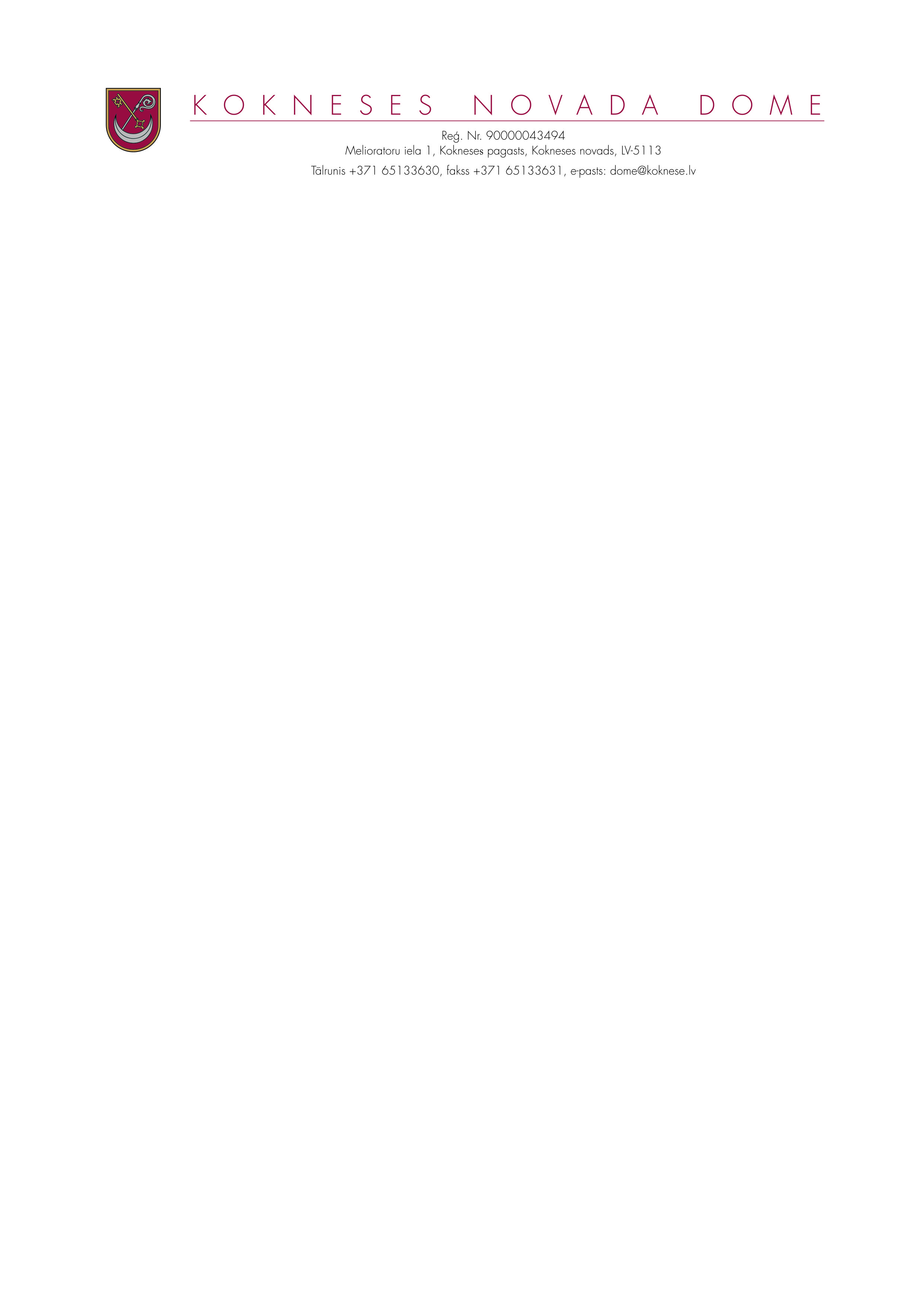 NOVADA DOMES SĒDES PROTOKOLS2021.gada 26.maijā									Nr.5Sēde sasaukta plkst.15.ooSēde tiek atklāta plkst.15.40SĒDI  VADA domes priekšsēdētāja vietnieks Māris ReinbergsPROTOKOLĒ- domes sekretāre Dzintra KRIŠĀNESĒDĒ PIEDALĀS:Domes deputāti- Ilgonis Grunšteins, Pēteris Keišs, Jānis Krūmiņš, Aigars Kalniņš, Dāvis Kalniņš, Rihards Krauklis, Raina Līcīte, Jānis Liepiņš, Henriks Ločmelis, Ivars Māliņš, Jānis Miezītis, Edgars Mikāls, Ziedonis VildeDomes administrācijas darbinieki-Ligita Kronentāle- domes juriste;Ilmārs Klaužs – domes izpilddirektors (attālināti)Ilze Pabērza -Bebru pagasta pārvaldes vadītāja;Lāsma Ruža- Riekstiņa – Iršu pagasta pārvaldes vadītājaSĒDĒ NEPIEDALĀS domes deputāti:Dainis Vingris- atvaļinājumāSēdes vadītājs M.Reinbergs  atklāj domes sēdi un lūdz ar balsojumu apstiprināt  domes sēdes darba kārtību.Atklāti balsojot, PAR 14 (Ilgonis Grunšteins, Pēteris Keišs, Jānis Krūmiņš, Aigars Kalniņš, Dāvis Kalniņš, Rihards Krauklis, Raina Līcīte, Jānis Liepiņš, Henriks Ločmelis, Ivars Māliņš, Jānis Miezītis, Edgars Mikāls, Ziedonis Vilde, Māris Reinbergs),PRET-nav, ATTURAS-nav, Kokneses novada dome NOLEMJ apstiprināt šādu 2021.gada 26.maija  domes sēdes darba kārtību:SĒDES DARBA KĀRTĪBA:1. Par Kokneses pilsētas svētkiem 2. Par nekustamā īpašuma  nodokļa  iekasēšanas gaitu2.1.Par pārmaksas  dzēšanu3.DAŽĀDI JAUTĀJUMI3.1. Par grozījumiem pašvaldības budžetā3.2. Par izsoles rezultātu apstiprināšanu3.3. Par Kokneses novada attīstības programmas 2020. - 2026.gadam Investīciju plāna aktualizāciju3.4. Par deleģēšanas  līguma slēgšanu3.5. Par naudas balvām izglītībā un sportā3.6. Par finansējumu ģimenes atbalsta centram “Dzeguzīte”3.7.Par ielu apgaismojuma un sporta būvju apgaismojuma nomaiņu uz LED lampām Kokneses novadā”.3.8. Par aizņēmumu Valsts Kasē investīciju projektam "Ceļa “Gaiļi - Atradze” seguma pārbūve Kokneses novadā"3,9.Par grozījuma apstiprināšanu Kokneses novada domes Tūrisma un sabiedrisko attiecību nodaļas maksas pakalpojumu cenrādī “Kokneses tūrisma informācijas centrā” 3.10. Par Kokneses pilsētas robežām4. PAR IESNIEGUMU IZSKATĪŠANU4.1. Par nekustamo īpašumu  jautājumu risināšanu4.2. Par nekustamā īpašuma atsavināšanu4.3.Par nekustamā īpašuma Melioratoru ielā 1F, Koknesē,  atsavināšanu4.4. Par finansējumu pieminekļa represētajām personām apkārtnes  labiekārtošanai4.5.Par finansējumu sportistei4.6. Par stipendiju I.Gaiša Kokneses vidusskolas skolniecei4.7. Par finanšu līdzekļiem Iršu pagasta pārvaldei4.8. Par grozījumiem Kokneses novada domes 2021.gada 27.aprīļa sēdes lēmumā  Nr.3.8 “Par aizņēmumu Valsts Kasē investīciju projektam „Iršu muižas klēts - magazīnas atjaunošana”5.Par Dzīvokļu komisijas sēdē pieņemtajiem lēmumiem1. Par Kokneses pilsētas svētkiem_______________________________________________________________________________________________________ ZIŅO: Māris ReinbergsKokneses novada dome ir noklausījusies Kokneses kultūras nama direktores Ingunas Strazdiņas  informāciju par plānotajiem  Kokneses pilsētas svētkiem.	Ņemot vērā iepriekš minēto, Kultūras ,izglītības, sporta un sabiedrisko lietu pastāvīgās komitejas  26.05.2021, ieteikumu, Atklāti balsojot, PAR 14 (Ilgonis Grunšteins, Pēteris Keišs, Jānis Krūmiņš, Aigars Kalniņš, Dāvis Kalniņš, Rihards Krauklis, Raina Līcīte, Jānis Liepiņš, Henriks Ločmelis, Ivars Māliņš, Jānis Miezītis, Edgars Mikāls, Ziedonis Vilde, Māris Reinbergs),PRET-nav, ATTURAS-nav, Kokneses novada dome NOLEMJ		1.Pieņemt zināšanai Kokneses kultūras nama direktores I.Strazdiņas informāciju.		2. Kokneses pilsētas svētkus organizēt   2021.gada  2.un 3.jūlijā.2. Par nekustamā īpašuma  nodokļa  iekasēšanas gaitu_______________________________________________________________________________________________________ ZIŅO: Māris ReinbergsIepazinusies ar Kokneses novada domes nodokļu administratores Aija Āriņas sagatavoto informāciju par nodokļa iekasēšanas gaitu (pielikumā), ņemot vērā Finanšu un attīstības pastāvīgās komitejas 26.05.2021 ieteikumu, Atklāti balsojot, PAR 14 (Ilgonis Grunšteins, Pēteris Keišs, Jānis Krūmiņš, Aigars Kalniņš, Dāvis Kalniņš, Rihards Krauklis, Raina Līcīte, Jānis Liepiņš, Henriks Ločmelis, Ivars Māliņš, Jānis Miezītis, Edgars Mikāls, Ziedonis Vilde, Māris Reinbergs),PRET-nav, ATTURAS-nav, Kokneses novada dome NOLEMJ:1.Pieņemt zināšanai informāciju par nekustamā īpašuma nodokļa iekasēšanas   gaitu.PielikumsKokneses novada domes                                                                                       2021.gada 26.maija sēdes  lēmumam Nr.2(prot.Nr.5)Nekustamā īpašuma nodokļa iekasēšanas gaita 2021.gadāKokneses novadā PAR  ZEMIPAR ĒKĀMPar parādu iekasēšanu 2021.gadā veicot parādu piedziņuAtgādinājumi un brīdinājumi nokavētiem nodokļu maksājumiem:Tika nosūtīti 20 atgādinājumi un brīdinājumi ar pretenzijas summu 2700.00 euro . Pēc atgādinājuma saņemšanas tika nomaksāti  20.00 euro;Piedziņas procesa uzsākšana nokavētiem nodokļu maksājumiemTika nosūtītas 2 vēstules personām par piedziņas procesa uzsākšanu ar pretenzijas summu 70,00 euro.  Pēc vēstules saņemšanas tika nomaksāti 70.00 euro; Tika nosūtīti 2 brīdinājumi par Administratīvā akta piespiedu izpildi ar     pretenzijas summu 70,00 euro. Pēc šī brīdinājuma saņemšanas tika nomaksāti  70,00 euro;2021.gadā tika iesniegti 5 lēmumi-izpildrīkojumi Zvērināto tiesu izpildītājiem. Pašreiz pie Zvērināto tiesu izpildītājiem atrodas 15 lietas ar  pretenziju summu 1724.00 euro.Sagatavoja Aija Āriņa2.1.Par nekustamā īpašuma nodokļa pārmaksas  dzēšanu_____________________________________________________________________________________________ ZIŅO: Māris Reinbergs	Pamatojoties uz likuma „Par nodokļiem un nodevām” 20.panta 3.punktu Kokneses novada dome veic Kokneses novadam piekrītošo nodokļu administrēšanu normatīvajos aktos noteiktās kompetences ietvaros.Likuma ,.Par nodokļiem un nodevām" 28.panta 2.daļa nosaka, ka pārmaksātāsnodokļu summas pēc nodokļu maksātāju pamatota iesnieguma iesniegšanas nodokļu administrācijai un pēc nodokļu administrācijas pārbaudes, novirzāmas nokavēto vai kārtējo nodokļu maksājumu segšanai vai atmaksājamas l5 dienu laikā, ja konkrēto nodokļu likumi neparedz citu atmaksāšanas laiku un kartību.Savukārt likuma .,Par nodokļiem un nodevām" 16.panta 10.punkts paredz, kanodokļu maksātajiem ir tiesības pieprasīt pārmaksātās nodokļa summas atmaksāšanu vai novirzīšanu kārtējo nodokļu maksājumu segšanai triju gadu laikā pēc konkrētā nodokļa likumā noteiktā maksāšanas termiņa.Kokneses novada dome secina, ka Lēmuma pielikumā minētās 23 personas saskaņa ar likuma ,.Par nodokļiem un nodevām" 16.panta 10.punktu līdz 26.05.2021.nav izteikušas savu gribu. kā rīkoties ar nekustamā īpašuma nodokļa pārmaksu.Saskaņa ar likuma ,.Par nodokļiem un nodevām" 251 pantu, pārmaksātas nodokļu summas. ja nodokļu maksātājs ir likvidēts un izslēgts no nodokļu maksātāju reģistra vai  triju gadu laikā no konkrētā nodokļa likumā noteiktā maksāšanas termiņa nav pieprasījis pārmaksātās nodokļa summas atmaksu vai novirzīšanu kārtējo vai nokavēto nodokļu maksājumu segšanai, vai attiecībā uz to Valsts ieņēmumu dienests pieņēmis lēmumu atteikt pārmaksātās nodokļu summas atmaksāšanu un minētais lēmums stājies spēkā un kļuvis neapstrīdams, vai stājies spēkā attiecīgs tiesas nolēmums, dzēš:1) valsts budžetā pilnīgi vai daļēji ieskaitāmo nodokļu pārmaksas — Valsts ieņēmumu dienests;2) pašvaldību budžetos ieskaitāmā nekustamā īpašuma nodokļa pārmaksas - attiecīgās pašvaldības.Pamatojoties uz iepriekš minēto Kokneses novada dome konstatē, ka nekustamā īpašuma nodokļa maksātāju kontos (lēmuma pielikuma maksātāju saraksts) uz. 26.05.2021 izveidojusies pārmaksas kopsumma 68.42euro, kurām ir pagājis termiņš pieprasījuma iesniegšanai, par pārmaksātās nodokļa summas atmaksāšanu vai novirzīšanu kārtējo vai nokavēto nodokļu maksājumu segšanai. Kokneses novada dome secina, ka pārmaksas ir dzēšamas likuma ,,Par nodokļiem un nodevām" 25.'panta 2.punkta noteiktajā kārtībā.Ņemot vērā iepriekš minēto un pamalojoties uz likuma "Par nodokļiem un nodevām" 25.1panta 2.punktu un16.panta 10.punktu, Finanšu un attīstības pastāvīgās komitejas 26.05.2021. ieteikumu, atklāti balsojot, PAR 14 (Ilgonis Grunšteins, Pēteris Keišs, Jānis Krūmiņš, Aigars Kalniņš, Dāvis Kalniņš, Rihards Krauklis, Raina Līcīte, Jānis Liepiņš, Henriks Ločmelis, Ivars Māliņš, Jānis Miezītis, Edgars Mikāls, Ziedonis Vilde, Māris Reinbergs),PRET-nav, ATTURAS-nav, Kokneses novada dome NOLEMJ: Dzēst uz 26.05.2021 konstatētās nekustamā īpašuma nodokļu maksātāju pārmaksas kopsummā 68.42 euro. (sešdesmit astoņi euro 42 centi ) 23 personām, saskaņā ar klāt pievienoto pielikumu.Pielikums  Kokneses novada domes2021.gada 26.maija sēdes lēmumam Nr.2.1Personu saraksts Sagatavoja A.Āriņa3.1. Par grozījumiem pašvaldības budžetā______________________________________________________________________________________________________ ZIŅO: Māris ReinbergsIepazinusies ar  novada domes ekonomistes I.Sproģes  sagatavoto informāciju un saistošo noteikumu projektu,  pamatojoties uz likuma „ Par pašvaldībām” 46.panta pirmo un otro daļu,  ņemot vērā  Finanšu un attīstības pastāvīgās komitejas 26.05.2021.ieteikumu, atklāti balsojot, PAR 14 (Ilgonis Grunšteins, Pēteris Keišs, Jānis Krūmiņš, Aigars Kalniņš, Dāvis Kalniņš, Rihards Krauklis, Raina Līcīte, Jānis Liepiņš, Henriks Ločmelis, Ivars Māliņš, Jānis Miezītis, Edgars Mikāls, Ziedonis Vilde, Māris Reinbergs),PRET-nav, ATTURAS-nav, Kokneses novada dome NOLEMJ:1. Apstiprināt Kokneses novada domes saistošos noteikumus Nr. 3 /2021 “ Par grozījumiem  2020.gada 21.decembra  saistošajos noteikumos  Nr. 11/ 2020 “Par Kokneses novada pašvaldības  budžetu 2021.gadam”  ( noteikumi pievienoti pielikumā).	2. Saistošos noteikumus  triju dienu laikā pēc to parakstīšanas  elektroniski  nosūtīt Vides aizsardzības un reģionālās attīstības  ministrijai.   3. Saistošie noteikumi publicējami  pašvaldības mājas lapā  www.koknese.lv  un stājas spēkā nākošajā dienā pēc to parakstīšanas.	4.Atbildīgais par lēmuma izpildi – Kokneses novada domes galvenā grāmatvede I.MikālaSAISTOŠIE NOTEIKUMIKokneses novada Kokneses pagastā2021. gada 26. maijā                                                                	                  Nr.3/2021Par grozījumiem 21.12.2020. saistošajos noteikumos Nr.11/2020 “Par Kokneses novada pašvaldības  2021.gada budžetu”Izdoti saskaņā ar likumu “Par valsts budžetu 2021.gadam”, likuma „ Par pašvaldībām” 46. pantu, likuma „ Par budžetu un finanšu vadību” 6. pantu, likumu „ Par pašvaldību budžetiem”Izdarīt Kokneses novada domes 2020.gada 21. decembra saistošajos noteikumos Nr.11/2020  „Par Kokneses novada pašvaldības 2021.gada budžetu” šādus grozījumus: Izteikt 2.punktu šādā redakcijā, atbilstoši grozot pielikumus Nr. 1.;2.;3.:Apstiprināt Kokneses novada pašvaldības pamatbudžetu 2021. gadam šādā apmērā (1.,2. pielikumi): kārtējā gada ieņēmumi 9 096 654 euro ,kārtējā gada izdevumi  10 902 310  euro, kārtējā gada finansēšana 1 805 656 euro:naudas līdzekļu atlikums 2021.gada sākumā 906 958 euro,aizņēmuma saņemšana 1 551 478 euro,aizņēmumu pamatsummu atmaksa 592 007 euro,naudas līdzekļu atlikumu 2021.gada beigās  60 773 euro.Aizstāt saistošo noteikumu 3.punktā minēto 3. pielikumu ar šo saistošo noteikumu 3.pielikumu.3.2. Par izsoles rezultātu apstiprināšanu______________________________________________________________________________________________________ ZIŅO: Māris Reinbergs3.2.1Par nekustamā īpašuma [..]   izsoles rezultātu apstiprināšanu_________________________________________________________________________Atklāti balsojot, PAR 14 (Ilgonis Grunšteins, Pēteris Keišs, Jānis Krūmiņš, Aigars Kalniņš, Dāvis Kalniņš, Rihards Krauklis, Raina Līcīte, Jānis Liepiņš, Henriks Ločmelis, Ivars Māliņš, Jānis Miezītis, Edgars Mikāls, Ziedonis Vilde, Māris Reinbergs),PRET-nav, ATTURAS-nav, Kokneses novada dome NOLEMJ:  1. Apstiprināt Kokneses novada domei piederošā nekustamā īpašuma ar kadastra  Nr. [..]  [..], kurš sastāv no zemes vienības ar kadastra apzīmējumu [..] ar platību 2,84 ha ,mutiskās izsoles ar augšupejošu soli 2021.gada 11.maija rezultātus. 2. Pārdot nekustamo īpašumu ar kadastra Nr. [..] [..] par izsolē piedāvāto cenu  5400,00 euro (pieci tūkstoši četri simti euro 00 centi) un, pēc pirkuma pilnas summas  saņemšanas, slēgt  pirkuma līgumu ar [..] Reģistrācijas Nr. [..], juridiskā adrese:  [..].Sēdes lēmums pievienots pielikumā uz vienas lapas3.2.2Par nekustamā īpašuma [..]izsoles rezultātu apstiprināšanu_________________________________________________________________________Atklāti balsojot, PAR 14 (Ilgonis Grunšteins, Pēteris Keišs, Jānis Krūmiņš, Aigars Kalniņš, Dāvis Kalniņš, Rihards Krauklis, Raina Līcīte, Jānis Liepiņš, Henriks Ločmelis, Ivars Māliņš, Jānis Miezītis, Edgars Mikāls, Ziedonis Vilde, Māris Reinbergs),PRET-nav, ATTURAS-nav, Kokneses novada dome NOLEMJ:  1. Apstiprināt Kokneses novada domei piederošā nekustamā īpašuma ar kadastra  Nr. [..] [..], kurš sastāv no zemes vienības ar kadastra apzīmējumu [..] ar platību 0,99 ha,  mutiskās izsoles ar augšupejošu soli 2021.gada 11.maija rezultātus. 2. Pārdot nekustamo īpašumu ar kadastra Nr. [..] [..], par izsolē piedāvāto cenu   2500,00 euro (divi tūkstoši pieci simti euro 00 centi) un, pēc pirkuma pilnas summas  saņemšanas, slēgt  pirkuma līgumu ar [..] Reģistrācijas Nr. [..], juridiskā adrese: [..].Sēdes lēmums pievienots pielikumā uz vienas lapas3.2.3Par nekustamā īpašuma [..]izsoles rezultātu apstiprināšanu_________________________________________________________________________Atklāti balsojot, PAR 14 (Ilgonis Grunšteins, Pēteris Keišs, Jānis Krūmiņš, Aigars Kalniņš, Dāvis Kalniņš, Rihards Krauklis, Raina Līcīte, Jānis Liepiņš, Henriks Ločmelis, Ivars Māliņš, Jānis Miezītis, Edgars Mikāls, Ziedonis Vilde, Māris Reinbergs),PRET-nav, ATTURAS-nav, Kokneses novada dome NOLEMJ:  1. Apstiprināt Kokneses novada domei piederošā nekustamā īpašuma ar kadastra  Nr. [..], [..], kurš sastāv no zemes vienības ar kadastra apzīmējumu [..]ar platību 2,85 ha,  mutiskās izsoles ar augšupejošu soli 2021.gada 11.maija rezultātus. 2. Pārdot nekustamo īpašumu ar kadastra Nr. [..] [..], par izsolē piedāvāto cenu 5800,00 euro (pieci  tūkstoši astoņi  simti  euro 00 centi) un, pēc pirkuma pilnas summas  saņemšanas, slēgt  pirkuma līgumu ar [..]Reģistrācijas Nr. [..], juridiskā adrese : [..].Sēdes lēmums pievienots pielikumā uz vienas lapas3.2.4Par nekustamā īpašuma [..]izsoles rezultātu apstiprināšanu_________________________________________________________________________Atklāti balsojot, PAR 14 (Ilgonis Grunšteins, Pēteris Keišs, Jānis Krūmiņš, Aigars Kalniņš, Dāvis Kalniņš, Rihards Krauklis, Raina Līcīte, Jānis Liepiņš, Henriks Ločmelis, Ivars Māliņš, Jānis Miezītis, Edgars Mikāls, Ziedonis Vilde, Māris Reinbergs),PRET-nav, ATTURAS-nav, Kokneses novada dome NOLEMJ::  1. Apstiprināt Kokneses novada domei piederošā nekustamā īpašuma ar kadastra  Nr. [..] “[..], kurš sastāv no zemes vienības ar kadastra apzīmējumu [..]ar platību 1,12 ha,  mutiskās izsoles ar augšupejošu soli 2021.gada 11.maija rezultātus. 2. Pārdot nekustamo īpašumu ar kadastra Nr. [..] [..], par izsolē piedāvāto cenu 2750,00 euro (divi tūkstoši septiņi  simti  piecdesmit euro 00 centi) un, pēc pirkuma pilnas summas  saņemšanas, slēgt  pirkuma līgumu ar [..]personas kods  [..] deklarētā adrese [..].Sēdes lēmums pievienots pielikumā uz vienas lapas3.2.5Par nekustamā īpašuma [..]izsoles rezultātu apstiprināšanu_________________________________________________________________________Atklāti balsojot, PAR 14 (Ilgonis Grunšteins, Pēteris Keišs, Jānis Krūmiņš, Aigars Kalniņš, Dāvis Kalniņš, Rihards Krauklis, Raina Līcīte, Jānis Liepiņš, Henriks Ločmelis, Ivars Māliņš, Jānis Miezītis, Edgars Mikāls, Ziedonis Vilde, Māris Reinbergs),PRET-nav, ATTURAS-nav, Kokneses novada dome NOLEMJ:  1. Apstiprināt Kokneses novada domei piederošā nekustamā īpašuma ar kadastra  Nr. [..] “[..], kurš sastāv no zemes vienības ar kadastra apzīmējumu [..]ar platību 1,04 ha,  mutiskās izsoles ar augšupejošu soli 2021.gada 11.maija rezultātus. 2. Pārdot nekustamo īpašumu ar kadastra Nr. [..] [..], par izsolē piedāvāto cenu 3910,00 euro (trīs tūkstoši  deviņi simti desmit  euro 00 centi) un, pēc pirkuma pilnas summas  saņemšanas, slēgt  pirkuma līgumu ar [..] personas kods  [..] deklarētā adrese [..].Sēdes lēmums pievienots pielikumā uz vienas lapas3.3. Par Kokneses novada attīstības programmas 2020. - 2026.gadam aktualizētā investīciju plāna 2021.-2026. gadam apstiprināšanu (2021.gads, 2.redakcija)__________________________________________________________________________ZIŅO: Māris ReinbergsKokneses novada Attīstības programmas 2013.-2019.gadam Investīciju plāna un rīcību plāna aktualizēšanu veic Ministru kabineta 2014.gada 14.oktobra noteikumu Nr.628 „Noteikumi par pašvaldību teritorijas attīstības plānošanas dokumentiem” 73.punkta noteiktajā kārtībā – rīcības plānu un investīciju plānu aktualizē ne retāk kā reizi gadā, ievērojot pašvaldības budžetu kārtējam gadam, un aktualizēto rīcības plānu un investīciju plānu apstiprina ar domes lēmumu.Pamatojoties uz likuma „Par pašvaldībām” 14.panta otrās daļas 1.punktu, 21.panta pirmās daļas 3.punktu, Teritorijas attīstības plānošanas likuma 12.panta trešo daļu, 2014.gada 14.oktobra Ministru kabineta noteikumu Nr.628 „Noteikumi par pašvaldību teritorijas attīstības plānošanas dokumentiem” 24.punktu un 73.punktu, kā arī ņemot vērā Finanšu un attīstības pastāvīgās  komitejas 26.05.2021. ieteikumu, atklāti balsojot, PAR 14 (Ilgonis Grunšteins, Pēteris Keišs, Jānis Krūmiņš, Aigars Kalniņš, Dāvis Kalniņš, Rihards Krauklis, Raina Līcīte, Jānis Liepiņš, Henriks Ločmelis, Ivars Māliņš, Jānis Miezītis, Edgars Mikāls, Ziedonis Vilde, Māris Reinbergs),PRET-nav, ATTURAS-nav, Kokneses novada dome NOLEMJ:1.Apstiprināt aktualizēto Kokneses novada attīstības programmas 2020. -2026.gadam investīciju plānu saskaņā ar pielikumu.2.Aktualizēto Kokneses novada attīstības programmas 2014.-2020.gadam investīciju plānu ievietot pašvaldības mājas lapā un Teritorijas attīstības plānošanas informācijas sistēmā (TAPIS).3.Atbildīgā par lēmuma izpildi Attīstības nodaļas vadītāja Anda Mikāla.3.4. Par nekustamā īpašuma Vecbebru tehnikuma kompleksa, Vecbebros, Bebru pagastā, Kokneses novadā, nodošanu bezatlīdzības lietošanā un Kokneses  novada domes padotībā esošās iestādes “Dzeguzīte” sniedzamo pakalpojumu deleģēšanu biedrībai ”Latvijas Sarkanais Krusts”__________________________________________________________________________________ZIŅO: Ilmārs KlaužsKokneses novada dome (turpmāk - Pašvaldība) 2021.gada 11.maijā saņēma biedrības ”Latvijas Sarkanais Krusts” (turpmāk - Biedrība) vēstuli par ilglaicīgas sociālās aprūpes pakalpojuma nodrošināšanas iespējām Kokneses novadā, kurā Biedrība lūdz paplašināt līdzšinējo sadarbību un izskatīt iespēju Pašvaldības nekustamo īpašumu Vecbebru tehnikuma kompleksu, Vecbebros, Bebru pagastā, Kokneses novadā (zemi, ēkas un tajā esošās mantas) nodot Biedrībai bezatlīdzības lietošanai un Pašvaldības padotībā esošās iestādes Kokneses novada Ģimenes atbalsta centru  “Dzeguzīte”” (turpmāk -ĢAC), reģistrācijas kods 90000073412 sniedzamos pakalpojumus deleģēt Biedrībai.Nekustamā īpašuma bezatlīdzības nodošana un ĢAC pakalpojumu deleģēšana nozīmētu to, ka ĢAC funkcijas pārņem Biedrība saskaņā ar noslēdzamo līgumu starp Pašvaldību un Biedrību un spēkā esošajiem normatīvajiem aktiem.Biedrībai ir sabiedriskā labuma organizācijas statuss, kas, saskaņā ar Publiskas personas finanšu līdzekļu un mantas izšķērdēšanas novēršanas likuma 5.panta otrās daļas 41.punktu, pieļauj Pašvaldības mantu nodot bezatlīdzības lietošanā sabiedriskā labuma organizācijai. Šā likuma 5.pantā noteikts, ka:”(3) Ja publiskas personas mantu nodod bezatlīdzības lietošanā, par to pieņem lēmumu. Lēmumā norāda vismaz šādu informāciju: 1) bezatlīdzības lietošanā nododamā manta, tās apjoms, bilances vērtība, stāvoklis un apraksts;2) nodošanas nepieciešamība un lietderība;3) nododamās mantas lietošanas vai izmantošanas mērķis un termiņš;4) gadījumi, kad nodotā manta atdodama atpakaļ;5) citi nepieciešamie noteikumi, tai skaitā noteikumi, lai nodrošinātu attiecīgās mantas saglabāšanu un atbilstošu izmantošanu.(31) Tiesību subjekts, kuram nodota manta bezatlīdzības lietošanā, nodrošina attiecīgās mantas uzturēšanu, arī sedz ar to saistītos izdevumus.(4) Ja bezatlīdzības lietošanā paredzēts nodot publiskas personas nekustamo vai kustamo mantu uz laiku, kas ilgāks par pieciem gadiem, lēmumu par to pieņem attiecīgi Ministru kabinets vai atvasinātas publiskas personas orgāns, ja likumā vai Ministru kabineta noteikumos nav paredzēts citādi.(5) Lēmumu par publiskas personas mantas nodošanu bezatlīdzības lietošanā sabiedriskā labuma organizācijai pieņem attiecīgi Ministru kabinets vai atvasinātas publiskas personas orgāns. Publiskas personas mantu bezatlīdzības lietošanā sabiedriskā labuma organizācijai nodod uz laiku, kamēr attiecīgajai biedrībai, nodibinājumam vai reliģiskajai organizācijai ir sabiedriskā labuma organizācijas statuss, bet ne ilgāk par 10 gadiem. Publiskas personas mantu bezatlīdzības lietošanā sabiedriskā labuma organizācijai var nodot atkārtoti.(6) Pamatojoties uz lēmumu par publiskas personas mantas nodošanu bezatlīdzības lietošanā, slēdz rakstveida līgumu. Līgumā nosaka arī attiecīgās publiskas personas institūcijas tiesības kontrolēt, vai bezatlīdzības lietošanā nodotā manta ir izlietota likumīgi un lietderīgi.”Nekustamais īpašums Vecbebru tehnikuma komplekss, Vecbebros, Bebru pagastā, Kokneses novadā reģistrēts Bebru pagasta  zemesgrāmatas nodalījumā Nr. 204 uz Kokneses novada domes  vārda. Tas sastāv no zemes gabala ar kadastra apzīmējumu kadastra apzīmējumu 324600601110, ar kopējo platību 2,17 ha,(lēmuma 1.pielikumā – zemes robežu plāns)  uz kura atrodas ēkas: Dienesta viesnīca ar kadastra apzīmējumu 324600601110 001 un Vecbebru tehnikuma ēka ar kadastra apzīmējumu Nr. 324600601110 001 . Atlikušās bilances vērtības norādītas šī lēmuma 2.pielikumā.Bezatlīdzības lietošanā Biedrībai tiktu nodots Vecbebru tehnikuma komplekss un Kokneses novada Ģimenes atbalsta centrs  “Dzeguzīte” kopā ar visām tajā esošajām mantām.Izvērtējot biedrības ”Latvijas Sarkanais Krusts” darbību Latvijas teritorijā, kur papildus citiem pakalpojumiem, Biedrībai šobrīd  Latvijā septiņpadsmit vietās darbojas sociālās aprūpes centri (SAC), kas saskaņā ar pašvaldību deleģējuma līgumu nosacījumiem sniedz gan ilgstošās aprūpes pakalpojumus personām kam nepieciešama aprūpe institūcijā (ar invaliditāti, kustību traucējumiem uc), gan cita veida sociālus pakalpojumus. Biedrība ir izskatījusi versiju par multifunkcionāla sociālās aprūpes centra izveidošanu un pakalpojumu nodrošināšanu deleģējuma līguma ietvaros Kokneses novada un citu pašvaldību iedzīvotājiem un ir gatavi izskatīt iespējamu ilgtermiņa sociālās aprūpes un citu pakalpojuma sniegšanas iespējamību uz Vecbebru tehnikuma kompleksa bāzes, slēdzot attiecīgu deleģējuma un ēku kompleksa patapinājuma līgumus.  Visos gadījumos, kad Biedrība ir uzņēmusies saimnieciskās darbības realizāciju sociālas nozīmes objektos, tur ir tikušas saglabātas un paplašinātas darbavietas, garantēts darbinieku atalgojuma līmenis un darba apstākļi, pilnībā nodrošināts sniegto pakalpojumu apjoms un kvalitāte. Izmantojot starptautiskās sadarbības iespējas, ir izdevies samazināt pakalpojumu pašizmaksu, nesamazinot pakalpojuma kvalitāti, palielināt iespējami sniedzamo pakalpojumu apjomu un sortimentu. Vadoties no kopējām tendencēm sociālo pakalpojumu sfērā un Biedrības līdzšinējās pieredzes, tā redz reālu iespēju SAC darbības apjoma paplašināšanā, tādejādi nodrošinot papildus pakalpojumu iespējas un jaunas darba vietas. Biedrība piedāvā pārņemt Kokneses novada Ģimenes atbalsta centru  “Dzeguzīte” ar nekustamo īpašumu, darbiniekiem, nodrošinot visas likumdošanā noteiktās tiesības un saistības, kā arī klientus. Izvērtējot kopumā citu novadu SAC, kā Skrīveru “Ziedugravas”(22,66 euro), Dzintara melodija(29,55-56,59 euro), SAC “”Tērvete”(23,00 euro), SAC”Zemgale”(20,00 euro) u.c.,   noteiktās SAC centros pakalpojumu cenas, Biedrības piedāvātā cena 19,50 euro ir zemāka par tirgus cenu kopumā. Publiskas personas finanšu līdzekļu un mantas izšķērdēšanas un novēršanas likuma 3.panta pirmās daļas 1.punkts nosaka, ka publiskai personai ar finanšu līdzekļiem un mantu jārīkojas lietderīgi, tas ir , tās rīcībai jābūt tādai, lai mērķi sasniegtu ar  mazāku mantas un finanšu izlietojumu.  Saskaņā ar likuma “Par pašvaldībām” (turpmāk - Likums) 15.panta pirmās daļas 7.punktu, viena no pašvaldības autonomajām funkcijām ir nodrošināt iedzīvotājiem sociālo palīdzību t.sk. sociālo aprūpi, savukārt Likuma 15.panta ceturtā daļa nosaka to, ka pašvaldība var deleģēt citai publiskai personai pašvaldības autonomās funkcijas izrietošu pārvaldes uzdevumu, un deleģēšanas kārtību nosaka Valsts pārvaldes iekārtas likums.  Valsts pārvaldes iekārtas likuma 40.panta pirmā nosaka to, ka publiska persona var deleģēt privātpersonai (Valsts pārvaldes iekārtas likumā termins privātpersona nozīmē - fiziskā persona, privāto tiesību juridiskā persona vai šādu personu apvienība) pārvaldes uzdevumu, ja privātpersona attiecīgo uzdevumu var veikt efektīvāk, savukārt šī paša likums otrajā daļā teikts, ka privātpersonai pārvaldes uzdevumu var deleģēt ar līgumu.Pamatojoties uz augstākminēto, ņemot vērā Finanšu un attīstības pastāvīgās komitejas 2021.gada 26.maija lēmumu un Sociālo jautājumu un veseslības aprūpes pastāvīgās komitejas 2021.gada 26.maija lēmumu un vadoties no Publiskas personas finanšu līdzekļu un mantas izšķērdēšanas novēršanas likuma 5.panta un likuma “Par pašvaldībām” 14.panta pirmās daļas 2.punkta, 15.panta pirmās daļas 7.punkta, 15.panta ceturtās daļas, 21.panta pirmās daļas 27.punkta, Valsts pārvaldes iekārtas likuma 40.panta pirmo un otro daļu, 41.panta pirmo daļu, atklāti balsojot , PAR –11  (Ilgonis Grunšteins, Jānis Krūmiņš, Aigars Kalniņš, Dāvis Kalniņš,  Jānis Liepiņš, Henriks Ločmelis, Ivars Māliņš, Jānis Miezītis, Edgars Mikāls, Ziedonis Vilde, Māris Reinbergs), PRET – 1 ( Pēteris Keišs), ATTURAS –1 (Raina Līcīte), Rihards Krauklis balsojumā nepiedalās, Kokneses  novada dome NOLEMJ:Nodot bezatlīdzības lietošanā sabiedriskā labuma organizācijai biedrībai “Latvijas Sarkanais Krusts”, Reģ.Nr.40008002279 (lēmuma 1.pielikumā – zemes robežu plāns) nekustamo īpašumu Vecbebru tehnikuma kompleksu, Vecbebros, Bebru pagastā, Kokneses novadā, kas sastāv no zemes gabala ar kadastra apzīmējumu 324600601110 ar platību 2,17 ha  un ēkas Dienesta viesnīcu ar kadastra apzīmējumu 324600601110 001 un Vecbebru tehnikuma ēkas ar kadastra apzīmējumu Nr. 324600601110 002  kopā ar visām tajā esošajām mantām, uz 10 gadiem, sākot ar 2022.gada 2.janvāri. (lēmuma 2.pielikumā pamatlīdzekļu kartiņas zemei un ēkai).Uzdot domes juristei sagatavot nekustamā īpašuma Vecbebru tehnikuma kompleksa, Vecbebros, Bebru pagastā, Kokneses novadā, bezatlīdzības lietošanā nodošanas līgumu, paredzot tajā šādus nosacījumus:2.1. Vecbebru tehnikuma komplekss tiek nodots bezatlīdzības lietošanā sabiedriskā labuma organizācijai biedrībai “Latvijas Sarkanais Krusts”, Reģ.Nr.40008002279 ilgstošās sociālās aprūpes iestādes izveidošanai un nodrošināšanai;2.2. Vecbebru tehnikuma komplekss līgumā tiek noteikta kā atsevišķu ēku un telpu uzskaitījums un telpu plāns, kas ir līguma pielikums un ir līguma neatņemama sastāvdaļa;2.3. Vecbebru tehnikuma komplekss nododams atpakaļ Kokneses novada domei vai tās tiesību un saistību pārņēmējai, ja tas netiek izmantots lēmuma 2.1. punktā norādītajiem mērķiem, kā arī, ja netiek izpildīti lēmuma 2.4 un 2.5. punktā noteiktie nosacījumi;2.4. sabiedriskā labuma organizācijai biedrībai “Latvijas Sarkanais Krusts”, Reģ.Nr.40008002279 jānodrošina Vecbebru tehnikuma kompleksa un tajā esošo mantu uzturēšana, kā arī jāsedz ar to saistītie izdevumi;2.5. lietošanā nodotais Vecbebru tehnikuma komplekss un tajā esošā manta sabiedriskā labuma organizācijai biedrībai “Latvijas Sarkanais Krusts”, Reģ.Nr.40008002279 jāapdrošina uz visu lietošanas termiņu;2.6. Izveidot nekustamā īpašuma Vecbebru tehnikuma kompleksa, Vecbebros, Bebru pagastā, Kokneses novadā zemes gabala, ēku  un tajā esošo mantu nodošanas komisiju šādā sastāvā: Ilmārs Klaužs – Kokneses  novada domes izpilddirektors - komisijas priekšsēdētājs;Iveta Mikāla  - Grāmatvedības un finanšu nodaļas vadītāja, galvenā grāmatvede; Anda Mikāla  - Attīstības nodaļas vadītāja ;Austra Midega- Vecbebru tehnikuma kompleksa vadītāja.Nodot sabiedriskā labuma organizācijai biedrībai “Latvijas Sarkanais Krusts”, Reģ.Nr.40008002279 pašvaldības autonomo funkciju nodrošināt iedzīvotājiem sociālo palīdzību t.sk. sociālo aprūpi, saskaņā ar  Likuma 15.panta ceturto daļu, kas nosaka, ka pašvaldība var deleģēt citai publiskai personai pašvaldības autonomās funkcijas izrietošu pārvaldes uzdevumu, nododot Kokneses novada domes padotībā esošo iestādi Kokneses novada Ģimenes atbalsta centru  “Dzeguzīte” reģistrācijas kods 90000073412, un bezatlīdzības lietošanā nekustamo īpašumu Iršu pagastā, Kokneses novadā, Dzeguzīte ar ēkas kadastra apzīmējumu 3254 003 0232 001 un zemes gabalu ar kadastra apzīmējumu   3254 003 0232 ar platību 0,2087ha un ēkas ar kadastra apzīmējumiem 3254 003 0235 001 un 32540030235002 un zemes gabalu ar kadastra apzīmējumu   3254 003 0235 ar platību 0,5263 ha, kopā ar visām tajā esošajām mantām, uz 10 gadiem, ar līguma noslēgšanas datumu viena mēneša laikā no Atzinuma saņemšanas no Vides aizsardzības un reģionālās attīstības ministrijas . Lēmuma pielikumā pamatlīdzekļu kartiņas zemei un ēkai).3.1. sabiedriskā labuma organizācijai biedrībai “Latvijas Sarkanais Krusts”, Reģ.Nr.40008002279 jāsagatavo trīspusējas vienošanās projekts par Kokneses novada domes padotībā esošās iestādes Kokneses novada Ģimenes atbalsta centru  “Dzeguzīte” reģistrācijas kods 90000073412, darbinieku pāreju uz darba tiesiskajām attiecībām ar sabiedriskā labuma organizāciju biedrību “Latvijas Sarkanais Krusts”, Reģ.Nr.40008002279;3.2. sabiedriskā labuma organizācijai biedrībai “Latvijas Sarkanais Krusts”, Reģ.Nr.40008002279 jāsagatavo trīspusējas vienošanās projekts par Kokneses novada domes iestādes Kokneses novada Ģimenes atbalsta centru  “Dzeguzīte” reģistrācijas kods 90000073412, klientu pāreju uz saistībām ar sabiedriskā labuma organizāciju biedrību “Latvijas Sarkanais Krusts”, Reģ.Nr.40008002279;3.3. sabiedriskā labuma organizācija biedrība “Latvijas Sarkanais Krusts”, Reģ.Nr.40008002279 uzņemas pārņemt vai pārskatīt esošos ārpakalpojumus (tehniskais nodrošinājums, medikamentu iepirkumi, ēdināšana u.c.), kas nepieciešami ilglaicīgai sociālās aprūpes pakalpojumu nodrošināšanai.3.4.Uzdot domes juristei sagatavot Kokneses novada domes padotībā esošās iestādes Kokneses novada Ģimenes atbalsta centru  “Dzeguzīte” reģistrācijas kods 90000073412 3.punktā minēto nekustamo īpašumu bezatlīdzības lietošanā nodošanas deleģēšanas līgumu, paredzot tajā šādus nosacījumus:3.4.1. Kokneses novada Ģimenes atbalsta centru  “Dzeguzīte” tiek nodots bezatlīdzības lietošanā sabiedriskā labuma organizācijai biedrībai “Latvijas Sarkanais Krusts”, Reģ.Nr.40008002279 ilgstošās sociālās aprūpes iestādes izveidošanai  un nodrošināšanai, to pārņemot;3.4.2. Kokneses novada Ģimenes atbalsta centru  “Dzeguzīte” līgumā tiek noteikta kā atsevišķu ēku un telpu uzskaitījums un telpu plāns, kas ir līguma pielikums un ir līguma neatņemama sastāvdaļa;3.4.3. Kokneses novada Ģimenes atbalsta centru  “Dzeguzīte” nododams atpakaļ Kokneses novada domei vai tās tiesību un saistību pārņēmējai, ja tas netiek izmantots lēmuma 3.4.1. punktā norādītajiem mērķiem, kā arī, ja netiek izpildīti lēmuma 3.44. un 3.4.5. punktos noteiktie nosacījumi;3.4.4. sabiedriskā labuma organizācijai biedrībai “Latvijas Sarkanais Krusts”, Reģ.Nr.40008002279 jānodrošina Kokneses novada Ģimenes atbalsta centra  “Dzeguzīte” un tajā esošo mantu uzturēšana, kā arī jāsedz ar to saistītie izdevumi;3.4.5. lietošanā nodotais Kokneses novada Ģimenes atbalsta centrs  “Dzeguzīte” un tajā esošā manta sabiedriskā labuma organizācijai biedrībai “Latvijas Sarkanais Krusts”, Reģ.Nr.40008002279 jāapdrošina uz visu lietošanas termiņu;3.5.Izveidot nekustamā īpašuma Kokneses novada Ģimenes atbalsta centru  “Dzeguzīte”, Kokneses novadā, un tajā esošo mantu nodošanas komisiju šādā sastāvā: Ilmārs Klaužs – Kokneses  novada domes izpilddirektors - komisijas priekšsēdētājs;Iveta Mikāla  - Grāmatvedības un finanšu nodaļas vadītāja, galvenā grāmatvede; Anda Mikāla  - Attīstības nodaļas vadītāja ;Gaļina Kraukle  - “’Dzeguzīte” vadītāja;Iveta Kaminska – “’Dzeguzīte” grāmatvedeLāsma Ruža-Riekstiņa- Iršu pagasta pārvaldes vadītāja.Lēmuma izpildi kontrolē Kokneses novada domes izpilddirektors.Lēmums stājas spēkā ar tā paziņošanas brīdi iesniedzējiem un saskaņā ar Administratīvā procesa likuma 76., 77. un 78.pantu viena mēneša laikā no spēkā stāšanās brīža var tikt apstrīdēts Zemgales rajona tiesā.3.5. Par naudas balvām izglītībā un sportā_______________________________________________________________________________________________________ 3. 5.1Par naudas balvām par izciliem sasniegumiem izglītībā _______________________________________________________________________________________________________ ZIŅO: Māris ReinbergsKokneses novada dome ir iepazinusies  ar Kokneses novada izglītības jomas  speciālista sagatavoto  informāciju par 2020./2021. mācību gada Kokneses novada vispārējās izglītības iestāžu skolēnu sasniegumiem izglītībā.  Pamatojoties uz noteikumiem “Par kārtību, kādā Kokneses novada pašvaldībā piešķiramas naudas balvas par izciliem sasniegumiem sportā, izglītībā, kultūrā un naudas balvu apmēru” (apstiprināts ar Kokneses novada domes 2020. gada 27. janvāra domes sēde lēmumu  Nr.6.4 (protokols Nr.1) un saskaņā ar budžeta iespējām, ka naudas balvu apmērs 2021. gadā nevar pārsniegt izglītībā 1000,euro( viens tūkstotis euro).  Ņemot vērā iepriekš minēto, Finanšu un attīstības  pastāvīgās komitejas 2021.gada 26.maija ieteikumu, atklāti balsojot, PAR 13 (Ilgonis Grunšteins, Pēteris Keišs, Jānis Krūmiņš, Aigars Kalniņš, Dāvis Kalniņš, Rihards Krauklis, Raina Līcīte, Jānis Liepiņš, Henriks Ločmelis, Ivars Māliņš, Jānis Miezītis, Edgars Mikāls,  Māris Reinbergs),PRET-nav, ATTURAS-nav, Ziedonis Vilde balsojumā nepiedalās, Kokneses novada dome NOLEMJ:1.Piešķirt naudas balvas par izciliem sasniegumiem izglītībā 2020./2021. mācību gadā skolēniem par individuāliem sasniegumiem reģionālajās un valsts olimpiādēs, konkursos un skatēs, kolektīviem par sasniegumiem reģionālajās un valsts mēroga skatēs, un pedagogiem par veiksmīgu skolēnu un kolektīvu sagatavošanu reģionālajām un valsts olimpiādēm, konkursiem un skatēm.2.Piešķirt kopējo naudas balvu apmēru, kas nepārsniedz 1000 euro.3.Naudas balvas izmaksāt pēc saraksta (pielikumā)..1.pielikumsKokneses novada domes2021.gada 26.maija lēmumam Nr.3.5.12.pielikumsKokneses novada domes2021.gada 26.maija lēmumam Nr.3.5.1.3.5.2Par naudas balvām par izciliem sasniegumiem sportā_________________________________________________________________________________________________ZIŅO: Māris ReinbergsKokneses novada dome ir iepazinusies  ar pašvaldības aģentūras “Kokneses Sporta centrs” direktora Dāvja Kalniņa  sagatavoto informāciju par  Kokneses novada sportistu sasniegumiem sportā.Pamatojoties uz noteikumiem “Par kārtību, kādā Kokneses novada pašvaldībā piešķiramas naudas balvas par izciliem sasniegumiem sportā, izglītībā, kultūrā un naudas balvu apmēru” (apstiprināts ar Kokneses novada domes 2020. gada 27. janvāra domes sēde lēmumu  Nr.6.4 (protokols Nr.1) un saskaņā ar budžeta iespējām, ka naudas balvu apmērs 2021. gadā sportā nevar pārsniegt  2000,euro( divi tūksoši  euro).  Ņemot vērā iepriekš minēto, Kultūras, izglītības , sporta un sabiedrisko lietu pastāvīgās komitejas 2021.gada 26.maiija ieteikumu, atklāti balsojot, PAR 12 (Ilgonis Grunšteins, Pēteris Keišs, Jānis Krūmiņš,  Rihards Krauklis, Raina Līcīte, Jānis Liepiņš, Henriks Ločmelis, Ivars Māliņš, Jānis Miezītis, Edgars Mikāls, Ziedonis Vilde,  Māris Reinbergs),PRET-nav, ATTURAS-nav, Aigars Kalniņš un Dāvis Kalniņš balsojumā nepiedalās, Kokneses novada dome NOLEMJ:          1.Piešķirt naudas balvas par izciliem sasniegumiem sportā 2020. gadā        sportistiem, viņu treneriem, veterānu sporta kustības dalībniekiem individuālajos un komandu sporta veidos, kā arī nacionālo izlašu sportistiem, kas pārstāv Kokneses novadu vai Latvijas Republikas sporta intereses olimpiskajās spēlēs, pasaules vai Eiropas čempionātā un valsts mēroga sacensībās.2.Piešķirt kopējo naudas balvu apmēru, kas nepārsniedz 2000 euro..3.Naudas balvas izmaksāt pēc saraksta (pielikumā).1.pielikumsKokneses novada domes2021.gada 26.maija lēmumam Nr.3523.6. Par finansējumu ģimenes atbalsta centram “Dzeguzīte” _______________________________________________________________________________________________________ ZIŅO: Māris ReinbergsKokneses novada dome ir iepazinusies ar ģimenes atbalsta centra “Dzeguzīte” 2021.gada 12.maija vēstuli  Nr.1-3/21/18-N “Par finanšu līdzekļu izlietošanu”.	2020.gada 26.augustā Kokneses novada dome  piešķīra 35803,85 euro (trīsdesmit pieci tūkstoši astoņi simti trīs euro 85 centi), lai pielāgotu dzīvokli cilvēkiem ar īpašām vajadzībām “Dimanti 13” un “Dimanti 14”, Irši, Iršu pagasts, Kokneses novads. Projekts netika realizēts Covid-19 pandēmijas dēļ.Projektam paredzētie līdzekļi tika novirzīti sekojošiem mērķiem: 1)12915,00 euro (divpadsmit tūkstoši deviņi simti piecpadsmit euro) finansiāls atbalsts krīzes situācijā, saistībā ar Covid-19 ierobežošanu (2021.gada 27.janvāra Kokneses novada domes lēmums nr.6.6. ,,Par finansiālu atbalstu ģimenes atbalsta centram ,,Dzeguzīte” (9098,95 euro) un 2021.gada 24.februāra lēmums nr.10 ,,Par finansiālu atbalstu ģimenes atbalsta centram ,,Dzeguzīte” (2628,28 euro)) un 1187,77 euro (viens tūkstotis simtu astoņddesmit septiņi euro 77 centi) IAL iegādes kompensāciju atbilstoši Labklājības ministrijas vadlīnijām. 2)Automašīnas OPEL Vivaro Combi, reģistrācijas Nr.KK3122, līzinga līguma gala maksājumam  -7729,70 euro (septiņi tūkstoši septiņi simti divdesmit deviņi euro 70 centi),3)ĢAC ,,Dzeguzīte” teritorijas žoga demontāža un jaunā žoga uzstādīšana – 17236,92 euro (septiņpadsmit tūkstoši divi simti trīsdesmit seši euro 92 centi).4)No iešķirta finansējuma  15159,15 euro (piecpadsmit tūkstoši viens simts piecdesmit  deviņi euro 15 centi) tiks izlietoti žoga uzstādīšanai.Žoga uzstādīšanai papildus nepieciešami 2077,77 euro (divi tūkstoši septiņdesmit septiņi euro 77 centi).Ņemot vērā iepriekš minēto, Finanšu un attīstības pastāvīgās komitejas 2021.gada 36.maija ieteikumam, atklāti balsojot, PAR 13 (Ilgonis Grunšteins, Pēteris Keišs, Jānis Krūmiņš, Aigars Kalniņš, Dāvis Kalniņš,  Raina Līcīte, Jānis Liepiņš, Henriks Ločmelis, Ivars Māliņš, Jānis Miezītis, Edgars Mikāls,  Ziedonis Vilde, Māris Reinbergs),PRET-nav, ATTURAS-nav, Rihards Krauklis balsojumā nepiedalās, Kokneses novada dome NOLEMJ:1.Žoga, kas ierobežos ģimenes atbalsta centra “Dzeguzīte” teritoriju,  uzstādīšanai no pašvaldības budžeta  piešķirt  2077,77 euro (divi tūkstoši septiņdesmit septiņi euro 77 centi).3.7.Par ielu apgaismojuma un sporta būvju apgaismojuma nomaiņu uz LED lampām Kokneses novadā”.____________________________________________________________________________________ ZIŅO: Māris ReinbergsKokneses novada dome ir iepazinusies ar sagatavoto informāciju par ielu apgaismojumu un pilna servisa apgaismojuma pakalpojuma (ESCO) nodrošināšanu Kokneses Sporta Centrā, Iršu pagasta sporta hallē un Bebru pagasta sporta zālēŅemot vērā iepriekš minēto, Finanšu un attīstības pastāvīgās komitejas 2021.gada 26.maija ieteikumu, atklāti balsojot, PAR 14 (Ilgonis Grunšteins, Pēteris Keišs, Jānis Krūmiņš, Aigars Kalniņš, Dāvis Kalniņš, Rihards Krauklis, Raina Līcīte, Jānis Liepiņš, Henriks Ločmelis, Ivars Māliņš, Jānis Miezītis, Edgars Mikāls, Ziedonis Vilde,  Māris Reinbergs),PRET-nav, ATTURAS-nav, Kokneses novada dome NOLEMJ:1.Uzsākt projekta “Ielu apgaismojuma un sporta būvju apgaismojuma nomaiņu uz LED lampām Kokneses novadā” realizāciju.3.8. Par aizņēmumu Valsts Kasē investīciju projektam "Ceļa “Gaiļi - Atradze” seguma pārbūve Kokneses novadā"_______________________________________________________________________________________________________ ZIŅO: Māris ReinbergsAr Kokneses novada domes 2019.gada 27.novembra lēmumu Nr.5 apstiprināts Kokneses novada attīstības programmas 2020.-2026.gadam Investīciju plāns 2020.- 2026.gadam, kura ietvaros paredzēts investīciju projekts “Asfalta seguma izbūve ceļam Gaiļi – Atradze”. Investīciju projekta īstenošanai ir izstrādāts būvprojekts “Ceļa “Gaiļi - Atradze” seguma pārbūve Kokneses novadā” un uzsākta iepirkuma procedūra. Projekta ietvaros plānota asfalta seguma izbūve ceļam Gaiļi – Atradze 1.009 km garumā.Pamatojoties uz  Covid-19 infekcijas izplatības seku pārvarēšanas likuma 29.panta  (12) punktu, Ministru kabineta 2021. gada 11. februāra noteikumiem Nr. 104  “Noteikumi par kritērijiem un kārtību, kādā tiek izvērtēti un izsniegti valsts aizdevumi pašvaldībām Covid-19 izraisītās krīzes seku mazināšanai un novēršanai”,  likuma “Likums par budžetu un finanšu vadību” 22.pantu,  likuma “ Par pašvaldībām” 21.panta pirmās daļas 27.punktu, 2019. gada 10. decembra Ministru kabineta noteikumiem Nr. 590 "Noteikumi par pašvaldību aizņēmumiem un galvojumiem" , ņemot vērā Finanšu un attīstības pastāvīgās komitejas 2021.gada 26. jūnijā ieteikumu, atklāti balsojot, PAR 12 (Ilgonis Grunšteins,  Jānis Krūmiņš, Aigars Kalniņš, Dāvis Kalniņš, Rihards Krauklis, Raina Līcīte,  Henriks Ločmelis, Ivars Māliņš, Jānis Miezītis, Edgars Mikāls, Ziedonis Vilde,  Māris Reinbergs),PRET-nav, ATTURAS-2 ( Pēteris Keišs un Jānis Liepiņš), Kokneses novada dome NOLEMJ:Apstiprināt investīciju projekta “Asfalta seguma izbūve ceļam Gaiļi – Atradze” īstenošanu par kopējo indikatīvo summu 400 000,00 euro (četri simti tūkstoši euro, 0 centi) apmērā.Ņemt aizņēmumu Valsts kasē ar Valsts Kases aktuālo aizdevumu gada procentu likmi un  ar fiksēšanas periodu ik pēc 12 mēnešiem investīciju projektam "Asfalta seguma izbūve ceļam Gaiļi – Atradze" līdz 340 000,00 euro (trīs simti četrdesmit tūkstoši euro 0 centi).Saskaņot  aizņēmuma izņemšanu un apgūšanu 2021.gadā  līdz 102 000,00 euro (viens simts divi tūkstoši un 0 centi) apmērā un 2022.gadā līdz  238 000,00 euro (divi simti trīsdesmit astoņi tūkstoši un 0 centi) apmērā.Projekts atbilst Ministru kabineta 2021. gada 11. februāra noteikumu Nr. 104 3.1. punkta 3.1.2. mērķim  - pašvaldības transporta infrastruktūras (ielas, ceļi, veloceļi, gājēju ietves, viedie risinājumi satiksmes drošībai un organizēšanai, kā arī inženierkomunikācijas un stāvlaukumi, ja tie saistīti ar attiecīgajā investīciju projektā iekļauto ielu vai ceļu, u. c. transporta infrastruktūra) attīstībai, ja investīciju projektā plānoto būvdarbu valsts aizdevuma izmaksas par transporta infrastruktūras 1 km nepārsniedz 1 000 000 euro;Aizņēmumu  pamatsummu atmaksu  uzsākt ar 2023.gada jūniju Aizņēmumu atmaksu veikt 20 gadu laikā no aizņēmuma saņemšanas brīža.Aizņēmuma atmaksu garantēt ar Kokneses novada pašvaldības budžetu.Aizņēmuma līdzfinansējumu līdz 60 000,00 euro  (sešdesmit tūkstoši euro 0 centi) , kas ir 15% apmērā no kopējām projekta izmaksām,  garantēt ar Kokneses novada pašvaldības budžetu. Piešķirt Kokneses novada domes līdzfinansējumu  2021.gadā 18 000,00 euro (astoņpadsmit tūkstoši euro un 0 centi) un 2022.gadā 42 000,00 euro  (četrdesmit divi  tūkstoši euro, 0 centi) apmērā investīciju projekta “Asfalta seguma izbūve ceļam Gaiļi – Atradze” īstenošanai.3.9.Par grozījuma apstiprināšanu Kokneses novada domes Tūrisma un sabiedrisko attiecību nodaļas maksas pakalpojumu cenrādī “Kokneses tūrisma informācijas centrā”_______________________________________________________________________________________________________ ZIŅO: Māris ReinbergsIepazinusies ar Kokneses novada domes Tūrisma un sabiedrisko attiecību nodaļas informāciju par grozījumu Kokneses novada domes 2021.gada 27.aprīļa sēdes lēmumā Nr.3.5 (protokols Nr.4) “Par Kokneses novada domes Tūrisma un sabiedrisko attiecību nodaļas maksas pakalpojumu cenrāža “Kokneses tūrisma informācijas centrā” apstiprināšanu, ņemot vērā Kultūras, izglītības, sporta un sabiedrisko lietu komitejas, Finanšu un attīstības pastāvīgās komitejas 26.05.2021. ieteikumu, atklāti balsojot, PAR 14 (Ilgonis Grunšteins, Pēteris Keišs, Jānis Krūmiņš, Aigars Kalniņš, Dāvis Kalniņš, Rihards Krauklis, Raina Līcīte, Jānis Liepiņš, Henriks Ločmelis, Ivars Māliņš, Jānis Miezītis, Edgars Mikāls, Ziedonis Vilde,  Māris Reinbergs),PRET-nav, ATTURAS-nav, Kokneses novada dome NOLEMJ:1. Apstiprināt grozījumu Kokneses novada domes 2021.gada 27.aprīļa sēdes lēmumā Nr.3.5 (protokols Nr.4) “Par Kokneses novada domes Tūrisma un sabiedrisko attiecību nodaļas maksas pakalpojumu cenrāža “Kokneses tūrisma informācijas centrā” apstiprināšanu (pielikumā).2. Lēmums stājas spēkā ar 2021.gada 1.jūniju.3. Kokneses novada domes Tūrisma un sabiedrisko attiecību nodaļas maksas pakalpojumu cenrādi “Kokneses tūrisma informācijas centrā” ar grozījumu publicēt Kokneses novada mājas lapā www.koknese.lv.Apstiprinātsar Kokneses novada domes2021.gada 26.maijalēmumu Nr.3.9 (protokols Nr5)Grozījums “Kokneses novada domes Tūrisma un sabiedrisko attiecību nodaļas maksas pakalpojumu cenrādis “Kokneses tūrisma informācijas centrā” ”1. Izdarīt Kokneses novada domes Tūrisma un sabiedrisko attiecību nodaļas maksas pakalpojumu cenrādī “Kokneses tūrisma informācijas centrā” (turpmāk - cenrādis) šādu grozījumu:1.1. Papildināt cenrādi ar 6.5. apakšpunktu šādā redakcijā:“ 6.5. noteikt piecenojumu Tūrisma informācijas centrā pārdošanā saņemamajām dāvanu kartēm, tūrisma produktiem un pakalpojumiem par vienību – 10% apmērā pie piegādātāja cenas.”2. Grozījums cenrādī piemērojams no 2021.gada 13.10Par Kokneses pilsētas robežas apstiprināšanu_______________________________________________________________________________________________________ZIŅO:  Māris Reinbergs1. Kokneses novada dome ar 2019.gada 24.aprīļa lēmumu Nr.6, 7.7.“Par Kokneses pilsētas statusa piešķiršanu Kokneses ciemam” Kokneses novada Kokneses ciemam piešķir Kokneses pilsētas statusu un nepieciešams precizēt jaunveidojamās Kokneses pilsētas robežu.1.1. Izvērtējot Kokneses novada domes rīcībā esošo informāciju un ar lietu saistītos apstākļus, konstatē:1.1.1. Atbilstoši Kokneses novada domes 2019.gada 24.aprīļa lēmumam Nr.6, 7.7. “Par Kokneses pilsētas statusa piešķiršanu Kokneses ciemam” Administratīvo teritoriju un apdzīvoto vietu likumā iekļauts Pārejas noteikumu 26.punkts, kas nosaka minētā likuma pielikuma 8.11.apakšpunkts (par Kokneses pilsētas statusu) stājas spēkā 2021.gada 1.jūlijā. Līdz ar to Kokneses ciemam no 2021.gada 1.jūlijā tiek piešķirts pilsētas statuss.1.1.2. Šobrīd spēkā esošo Ministru kabineta 27.03.2012. noteikumu Nr.216 “Administratīvo teritoriju un to teritoriālā iedalījuma vienību robežu noteikšanas, kā arī aprakstu sagatavošanas un aktualizēšanas kārtība” 13.punkts nosaka, ka teritoriālā iedalījuma vienības robežu pa sauszemi, ūdensteču un ūdenstilpju ūdeņiem nosaka pa kadastrā reģistrētas zemes vienības robežu, kas sakrīt ar blakus esošās administratīvās teritorijas vai tās teritoriālā iedalījuma zemes vienības robežu vai zemes vienību robežām. Izvērtējot Kokneses ciema robežas atbilstoši šobrīd spēkā esošajam teritorijas plānojumam, tika konstatēti gadījumi, kad robeža vairākās vietās šķērso zemes vienības.1.1.3. Lai precizētu jaunveidojamās Kokneses pilsētas robežu pa kadastrā reģistrētu zemes vienību robežām, tiek pieņemts pašvaldības lēmums. Lēmumam tiek pievienots Kokneses pilsētas robežas apraksts un tā grafiskais pielikums – Kokneses pilsētas robežas karte. 2. Ņemot vērā augstāk minēto un pamatojoties uz Administratīvo teritoriju un apdzīvoto vietu likumu, Ministru kabineta 27.03.2012. noteikumiem Nr.216 “Administratīvo teritoriju un to teritoriālā iedalījuma vienību robežu noteikšanas, kā arī aprakstu sagatavošanas un aktualizēšanas kārtība”, likuma “Par pašvaldībām” 21.panta pirmās daļas 27.punktu un saskaņā ar Kokneses novada domes 27.03.2013. saistošajiem noteikumiem Nr.4 „Kokneses novada teritorijas plānojuma 2013.-2024.gadam Teritorijas izmantošanas un apbūves noteikumi un Grafiskā daļa”, ņemot vērā Finanšu un attīstības pastāvīgās komitejas 26.05.2021. ieteikumu, atklāti balsojot, PAR 13 (Ilgonis Grunšteins, Pēteris Keišs, Jānis Krūmiņš, Aigars Kalniņš, Dāvis Kalniņš, Rihards Krauklis, Raina Līcīte, Henriks Ločmelis, Ivars Māliņš, Jānis Miezītis, Edgars Mikāls, Ziedonis Vilde,  Māris Reinbergs),PRET-nav, ATTURAS-1 ( Jānis Liepiņš), Kokneses novada dome NOLEMJ:2.1. Apstiprināt Kokneses pilsētas robežu. Pielikumā – robežas apraksts un karte.2.2. Iesniegt Kokneses novada domes lēmumu Valsts zemes dienestam.3. Saskaņā ar Administratīvā procesa likuma 79.panta pirmo daļu un 189.panta pirmo daļu, šo lēmumu var pārsūdzēt viena mēneša laikā no tā spēkā stāšanās dienas Administratīvās rajona tiesas attiecīgajā tiesu namā pēc pieteicēja adreses (fiziska persona – pēc deklarētās dzīves vietas vai nekustamā īpašuma atrašanās vietas, juridiskā persona – pēc juridiskās adreses). PielikumsKokneses novada domes26.05.2021. sēdes lēmumam Nr._3.10.”Par Kokneses pilsētas robežas apstiprināšanu” Kokneses pilsētas robežas aprakstsRobežas apraksts sagatavots: 13.05.2021.PielikumsKokneses novada domes26.05.2021. sēdes lēmumam Nr.,3.10.“Par Kokneses pilsētas robežas apstiprināšanu” Kokneses pilsētas robežas karte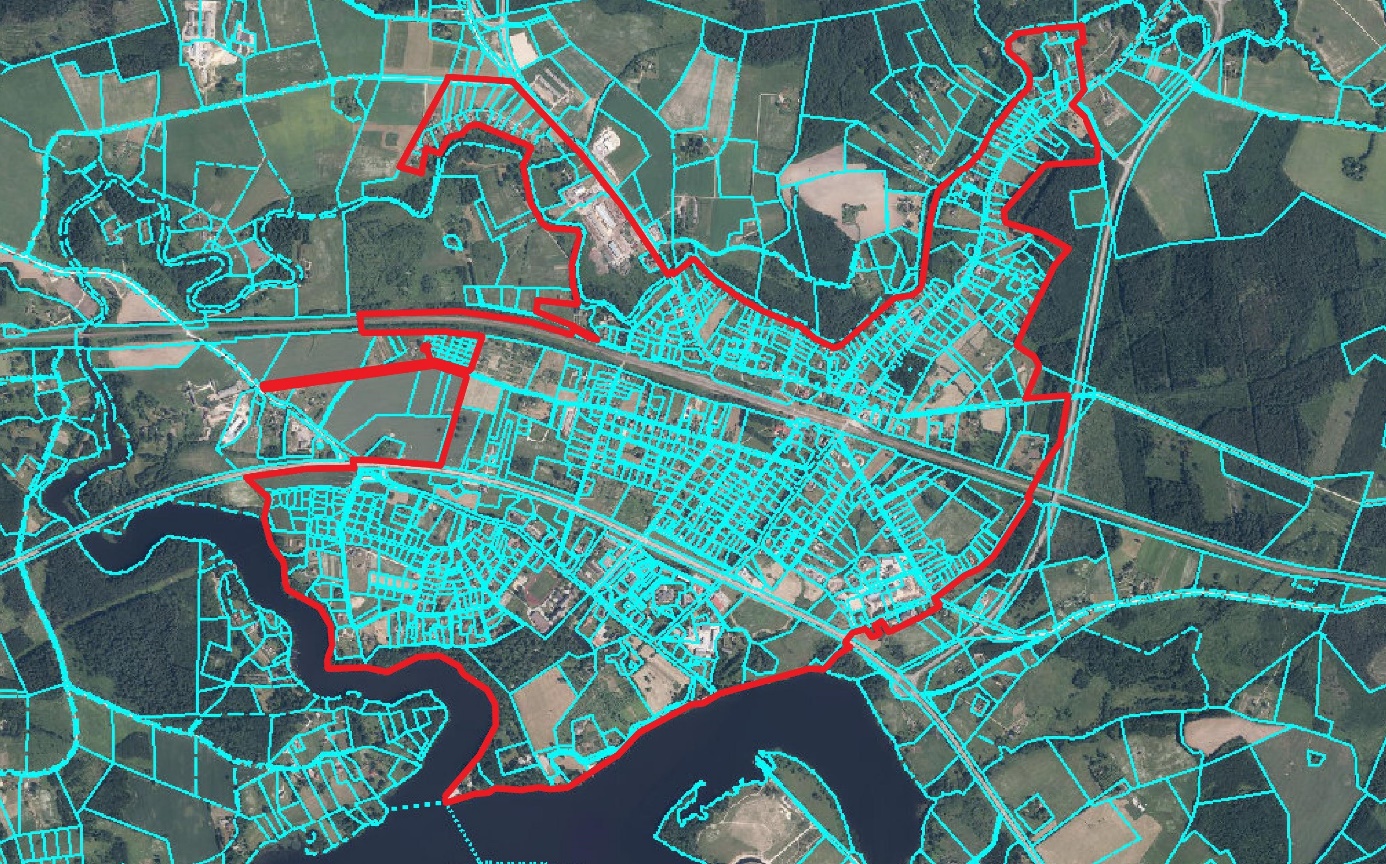 Kokneses pilsētas robeža	3.11Par pirmsskolas izglītības iestādes “Bitīte” darba režīmu vasaras periodā_______________________________________________________________________________________________________ ZIŅO: Māris Reinbergs	Kokneses novada dome ir iepazinusies ar pirmsskolas izglītības iestādes “Bitīte” ar 2021.gada 14.maija vēstuli Nr.1=7/5 “Par pirmsskolas izglītības iestādes “Bitīte” darba režīmu vasaras periodā”, kurā tā informē, ka iestāde no 2021.gada 19.jūlija līdz 2021.gada 1.augustam  būs slēgta, lai darbinieki varētu izmantot atvaļinājumusŅemot vērā iepriekš  minēto, Kultūras izglītības, sporta un sabiedrisko lietu pastāvīgās komitejas 2021.gada 26.maija ieteikumu, atklāti balsojot, PAR 14 (Ilgonis Grunšteins, Pēteris Keišs, Jānis Krūmiņš, Aigars Kalniņš, Dāvis Kalniņš, Rihards Krauklis, Raina Līcīte, Jānis Liepiņš, Henriks Ločmelis, Ivars Māliņš, Jānis Miezītis, Edgars Mikāls, Ziedonis Vilde,  Māris Reinbergs),PRET-nav, ATTURAS-nav, Kokneses novada dome NOLEMJ:	1.Piekrist, ka no 2021.gada 19.jūlija līdz 2021.gada 1.augustam  ( ieskaitot) būs slēgta pirmsskolas izglītības iestāde “Bitīte”.	2.Iestādes darbību atsākt ar 2021.gada 2.augustu.4.1. Par nekustamo īpašumu  jautājumu risināšanu______________________________________________________________________________________________________ ZIŅO: Māris Reinbergs4.1.1. Par zemes nomas līgumu noslēgšanu____________________________________________________________________________________________________Atklāti balsojot, PAR 14 (Ilgonis Grunšteins, Pēteris Keišs, Jānis Krūmiņš, Aigars Kalniņš, Dāvis Kalniņš, Rihards Krauklis, Raina Līcīte, Jānis Liepiņš, Henriks Ločmelis, Ivars Māliņš, Jānis Miezītis, Edgars Mikāls, Ziedonis Vilde,  Māris Reinbergs),PRET-nav, ATTURAS-nav, Kokneses novada dome NOLEMJ:1. Noslēgt zemes nomas līgumus par pašvaldības īpašumā vai tiesiskajā valdījumā esošās zemes iznomāšanu:Sēdes lēmums pievienots pielikumā uz vienas lapas4.1.2. Par nekustamā īpašuma [..] zemes atsavināšanu_______________________________________________________________________________________________Atklāti balsojot, PAR 14 (Ilgonis Grunšteins, Pēteris Keišs, Jānis Krūmiņš, Aigars Kalniņš, Dāvis Kalniņš, Rihards Krauklis, Raina Līcīte, Jānis Liepiņš, Henriks Ločmelis, Ivars Māliņš, Jānis Miezītis, Edgars Mikāls, Ziedonis Vilde,  Māris Reinbergs),PRET-nav, ATTURAS-nav, Kokneses novada dome NOLEMJ:1. Nostiprināt nekustamo īpašumu [..] ar kadastra Nr. [..]  2,3898 ha platībā zemesgrāmatā uz Kokneses novada domes vārda.2. Lai atsavinātu nekustamo īpašumu [..] ar kadastra Nr. [..] Kokneses pagastā [..], personas kods [..], pēc īpašuma tiesību nostiprināšanas zemesgrāmatā, veikt tā novērtēšanu.	Sēdes lēmums pievienots pielikumā uz vienas lapas4.1.3. Par nekustamā īpašuma sadalīšanu, nosaukuma piešķiršanuun lietošanas mērķa noteikšanu_____________________________________________________________________________________________________Atklāti balsojot, PAR 14 (Ilgonis Grunšteins, Pēteris Keišs, Jānis Krūmiņš, Aigars Kalniņš, Dāvis Kalniņš, Rihards Krauklis, Raina Līcīte, Jānis Liepiņš, Henriks Ločmelis, Ivars Māliņš, Jānis Miezītis, Edgars Mikāls, Ziedonis Vilde,  Māris Reinbergs),PRET-nav, ATTURAS-nav, Kokneses novada dome NOLEMJ:1. Piekrist, ka [..], personas kods [..], sadala viņam piederošo Kokneses pagasta nekustamo īpašumu “Sietiņi” ar kadastra Nr. [..] 44,612 ha kopplatībā.    2. Atdalītajam nekustamajam īpašumam, kas sastāv no zemes vienības ar kadastra apzīmējumu [..] 1,312 ha platībā, piešķirt nosaukumu “[..] un noteikt nekustamā īpašuma lietošanas mērķi –- lauksaimnieciska rakstura uzņēmumu apbūve (kods 1003).3. Paliekošajam nekustamajam īpašumam, kas sastāv no zemes vienības ar kadastra apzīmējumu [..] 43,3 ha platībā, saglabāt nosaukumu  [..] un noteikt nekustamā īpašuma lietošanas mērķi –- zeme, uz kuras galvenā saimnieciskā darbība ir lauksaimniecība (kods 0101).Sēdes lēmums pievienots pielikumā uz vienas lapas4.1.4. Par nekustamā īpašuma sadalīšanu, nosaukuma piešķiršanu un lietošanas mērķa noteikšanu____________________________________________________________________________________________________Atklāti balsojot, PAR 14 (Ilgonis Grunšteins, Pēteris Keišs, Jānis Krūmiņš, Aigars Kalniņš, Dāvis Kalniņš, Rihards Krauklis, Raina Līcīte, Jānis Liepiņš, Henriks Ločmelis, Ivars Māliņš, Jānis Miezītis, Edgars Mikāls, Ziedonis Vilde,  Māris Reinbergs),PRET-nav, ATTURAS-nav, Kokneses novada dome NOLEMJ:1. Piekrist, ka [..], personas kods [..], sadala viņam piederošo Kokneses pagasta nekustamo īpašumu “[..] ar kadastra Nr. [..] 4,19 ha kopplatībā.    2. Atdalītajam nekustamajam īpašumam, kas sastāv no zemes vienības ar kadastra apzīmējumu [..] 1,45 ha platībā, piešķirt nosaukumu [..] un noteikt nekustamā īpašuma lietošanas mērķi –- zeme, uz kuras galvenā saimnieciskā darbība ir lauksaimniecība (kods 0101).3. Paliekošajam nekustamajam īpašumam, kas sastāv no zemes vienībām ar kadastra apzīmējumu [..] 2,41 ha platībā, [..] 0,23 ha platībā un [..] 0,1 ha platībā, saglabāt nosaukumu  [..]. 4. Noteikt nekustamā īpašuma lietošanas mērķi:4.1. zemes vienībai ar kadastra apzīmējumu [..] 1,31 ha platībā –- neapgūta individuālo dzīvojamo māju apbūve (kods 0600) un 1,10 ha platībā –- zeme, uz kuras galvenā saimnieciskā darbība ir mežsaimniecība (kods 0201);4.2. zemes vienībai ar kadastra apzīmējumu [..] 0,23 ha platībā –- zeme, uz kuras galvenā saimnieciskā darbība ir mežsaimniecība (kods 0201);4.3. zemes vienībai ar kadastra apzīmējumu [..] 0,1 ha platībā –- zeme, uz kuras galvenā saimnieciskā darbība ir mežsaimniecība (kods 0201).Sēdes lēmums pievienots pielikumā uz vienas lapas4.1.5. Par zemes ierīcības projekta apstiprināšanu_____________________________________________________________________________________________________Atklāti balsojot, PAR 14 (Ilgonis Grunšteins, Pēteris Keišs, Jānis Krūmiņš, Aigars Kalniņš, Dāvis Kalniņš, Rihards Krauklis, Raina Līcīte, Jānis Liepiņš, Henriks Ločmelis, Ivars Māliņš, Jānis Miezītis, Edgars Mikāls, Ziedonis Vilde,  Māris Reinbergs),PRET-nav, ATTURAS-nav, Kokneses novada dome NOLEMJ:1. Apstiprināt [..] izstrādāto zemes ierīcības projektu Kokneses pagasta nekustamā īpašuma [..] ar kadastra Nr. [..] zemes vienības ar kadastra apzīmējumu [..] 11,28 ha platībā sadalei, izveidojot divas jaunas zemes vienības ar kadastra apzīmējumiem [..] 1,75 ha platībā un [..] 9,53 ha platībā.2. Noteikt jaunveidotajām zemes vienībām sekojošus nekustamā īpašuma lietošanas mērķus: 2.1. zemes vienībai ar kadastra apzīmējumu [..]1,75 ha platībā – zeme, uz kuras galvenā saimnieciskā darbība ir lauksaimniecība (kods 0101),2.2. zemes vienībai ar kadastra apzīmējumu [..] 9,53 ha platībā – zeme, uz kuras galvenā saimnieciskā darbība ir lauksaimniecība (kods 0101).3. Saglabāt nosaukumu [..] nekustamajam īpašumam, kas sastāv no zemes vienības ar kadastra apzīmējumu [..].4. Saglabāt zemes vienībai ar kadastra apzīmējumu [..] un uz tās esošām būvēm ar kadastra apzīmējumiem [..], [..], [..], [..], [..], [..]un [..] adresi [..], [..].5. Piešķirt nosaukumu [..]nekustamajam īpašumam, kas sastāv no zemes vienības ar kadastra apzīmējumu [..].Sēdes lēmums pievienots pielikumā uz vienas lapas4.1.6. Par zemes gabala ierakstīšanu zemesgrāmatā_____________________________________________________________________________________________________Atklāti balsojot, PAR 14 (Ilgonis Grunšteins, Pēteris Keišs, Jānis Krūmiņš, Aigars Kalniņš, Dāvis Kalniņš, Rihards Krauklis, Raina Līcīte, Jānis Liepiņš, Henriks Ločmelis, Ivars Māliņš, Jānis Miezītis, Edgars Mikāls, Ziedonis Vilde,  Māris Reinbergs),PRET-nav, ATTURAS-nav, Kokneses novada dome NOLEMJ:1. Noteikt statusu “pašvaldībai piekritīga zeme” nekustamā īpašuma [..] zemes vienībai ar kadastra apzīmējumu [..] 0,1645 ha platībā.2. Veikt zemes vienības ar kadastra apzīmējumu [..] 0,1645 ha platībā kadastrālo uzmērīšanu. Lēmumam pievienots grafiskais pielikums.3. Ierakstīt nekustamo īpašumu [..] ar kadastra Nr. [..] 0,1645 ha platībā (vairāk vai mazāk, cik izrādīsies veicot zemes kadastrālo uzmērīšanu) zemesgrāmatā uz Kokneses novada domes vārda.Sēdes lēmums pievienots pielikumā uz vienas lapas4.1.7. Par ceļa servitūta nodibināšanu_____________________________________________________________________________________________________Atklāti balsojot, PAR 14 (Ilgonis Grunšteins, Pēteris Keišs, Jānis Krūmiņš, Aigars Kalniņš, Dāvis Kalniņš, Rihards Krauklis, Raina Līcīte, Jānis Liepiņš, Henriks Ločmelis, Ivars Māliņš, Jānis Miezītis, Edgars Mikāls, Ziedonis Vilde,  Māris Reinbergs),PRET-nav, ATTURAS-nav, Kokneses novada dome NOLEMJ:1. Slēgt līgumu par ceļa servitūta nodibināšanu nekustamā īpašuma ar kadastra Nr. [..] īpašniekam Kokneses novada domei ar nekustamā īpašuma ar kadastra Nr. [..]  īpašnieku [..], reģistrācijas Nr. [..]. Lēmumam pievienots grafiskais pielikums.2. Nostiprināt nekustamā īpašuma ar kadastra Nr. [..] Kokneses pagasta zemesgrāmatas nodalījumā Nr. [..] ceļa servitūta tiesību par labu nekustamajam īpašumam ar kadastra Nr. [..].Sēdes lēmums pievienots pielikumā uz vienas lapas4.1.8. Par nekustamā īpašuma [..],  Kokneses pagastā__________________________________________________________________________________________________Atklāti balsojot, PAR 14 (Ilgonis Grunšteins, Pēteris Keišs, Jānis Krūmiņš, Aigars Kalniņš, Dāvis Kalniņš, Rihards Krauklis, Raina Līcīte, Jānis Liepiņš, Henriks Ločmelis, Ivars Māliņš, Jānis Miezītis, Edgars Mikāls, Ziedonis Vilde,  Māris Reinbergs),PRET-nav, ATTURAS-nav, Kokneses novada dome NOLEMJ:1. Izveidot dzīvokļa Nr.5 īpašumu [..], [..].2. Pasūtīt Valsts zemes dienestā dzīvokļa Nr.5  īpašuma [..], [..]kadastrālās uzmērīšanas lietu.3. Nostiprināt dzīvokļa Nr.5 īpašuma [..] īpašuma tiesības zemesgrāmatā uz Kokneses novada domes vārda.4. Veikt dzīvokļa Nr.5 īpašuma [..]novērtēšanu, pieaicinot sertificētu vērtētāju.5. Kokneses novada domes Mantas vērtēšanas un objektu apsekošanas komisijai noteikt dzīvokļa Nr.5 īpašuma [..] nosacīto atsavināšanas  cenu.6. Pārdot dzīvokļa Nr.5 īpašumu [..] dzīvokļa īrniecei [..], personas kods [..].  4.1.9. Par nekustamā īpašuma sadalīšanu, nosaukuma piešķiršanuun lietošanas mērķa noteikšanu_____________________________________________________________________________________________________Atklāti balsojot, PAR 14 (Ilgonis Grunšteins, Pēteris Keišs, Jānis Krūmiņš, Aigars Kalniņš, Dāvis Kalniņš, Rihards Krauklis, Raina Līcīte, Jānis Liepiņš, Henriks Ločmelis, Ivars Māliņš, Jānis Miezītis, Edgars Mikāls, Ziedonis Vilde,  Māris Reinbergs),PRET-nav, ATTURAS-nav, Kokneses novada dome NOLEMJ:1. Piekrist, ka [..], personas kods [..], sadala viņai piederošo [..] ar kadastra Nr. [..] 9,3 ha kopplatībā.    2. Atdalītajam nekustamajam īpašumam, kas sastāv no zemes vienības ar kadastra apzīmējumu [..] 5,1 ha platībā, piešķirt nosaukumu [..] un noteikt nekustamā īpašuma lietošanas mērķi –- zeme, uz kuras galvenā saimnieciskā darbība ir mežsaimniecība (kods 0201).3. Paliekošajam nekustamajam īpašumam, kas sastāv no zemes vienības ar kadastra apzīmējumu [..] 4,2 ha platībā, saglabāt nosaukumu  [..] un noteikt nekustamā īpašuma lietošanas mērķi –- zeme, uz kuras galvenā saimnieciskā darbība ir lauksaimniecība (kods 0101).Sēdes lēmums pievienots pielikumā uz vienas lapas4.1.10. Par nekustamā īpašuma [..] zemes atsavināšanu____________________________________________________________________________________________________Atklāti balsojot, PAR 14 (Ilgonis Grunšteins, Pēteris Keišs, Jānis Krūmiņš, Aigars Kalniņš, Dāvis Kalniņš, Rihards Krauklis, Raina Līcīte, Jānis Liepiņš, Henriks Ločmelis, Ivars Māliņš, Jānis Miezītis, Edgars Mikāls, Ziedonis Vilde,  Māris Reinbergs),PRET-nav, ATTURAS-nav, Kokneses novada dome NOLEMJ:1. Veikt zemes vienības ar kadastra apzīmējumu [..]1,2 ha platībā kadastrālo uzmērīšanu. 2. Nostiprināt nekustamo īpašumu [..]ar kadastra Nr. [..] 1,2 ha platībā zemesgrāmatā uz Kokneses novada domes vārda.3. Lai atsavinātu nekustamo īpašumu [..] ar kadastra Nr. [..][..], personas kods [..], pēc īpašuma tiesību nostiprināšanas zemesgrāmatā, veikt tā novērtēšanu.Sēdes lēmums pievienots pielikumā uz vienas lapas4.2. Par nekustamā īpašuma [..]atsavināšanu_____________________________________________________________________________________________ ZIŅO: Māris ReinbergsAtklāti balsojot, PAR 14 (Ilgonis Grunšteins, Pēteris Keišs, Jānis Krūmiņš, Aigars Kalniņš, Dāvis Kalniņš, Rihards Krauklis, Raina Līcīte, Jānis Liepiņš, Henriks Ločmelis, Ivars Māliņš, Jānis Miezītis, Edgars Mikāls, Ziedonis Vilde,  Māris Reinbergs),PRET-nav, ATTURAS-nav, Kokneses novada dome NOLEMJ:1. Pārdot nekustamo īpašumu ar kadastra Nr. [..]”[..]”, Iršu pagastā, Kokneses novadā, kas sastāv no viena zemes gabala(starpgabala) ar kadastra apzīmējumu [..]  0,94 ha platībā un galveno zemes lietošanas mērķi -  lauksaimniecības zeme kods-0101, Z/S “[..]” reģ.Nr. [..] jur.adrese [..].,par pārdošanas sākuma cenu 2450,00 euro (divi tūkstoši  četri  simti  piecdesmit euro 00 centi), kas samaksājama divu nedēļu laikā  no lēmuma saņemšanas dienas.2.  Pēc pirkuma maksas saņemšanas, vienas nedēļas laikā slēgt pirkuma līgumu ar Z/S “[..]” reģ.Nr. [..], par nekustamā īpašumu ar kadastra Nr. [..]”[..]”, Iršu pagastā, Kokneses novadā, kas sastāv no viena zemes gabala(starpgabala) ar kadastra apzīmējumu [..]  0,94 ha platībā pārdošanu.Sēdes lēmums pievienots pielikumā uz vienas lapas4.3.Par nekustamā īpašuma [..], Koknesē,  atsavināšanu_______________________________________________________________________________________________________ ZIŅO: Māris ReinbergsAtklāti balsojot, PAR 14 (Ilgonis Grunšteins, Pēteris Keišs, Jānis Krūmiņš, Aigars Kalniņš, Dāvis Kalniņš, Rihards Krauklis, Raina Līcīte, Jānis Liepiņš, Henriks Ločmelis, Ivars Māliņš, Jānis Miezītis, Edgars Mikāls, Ziedonis Vilde,  Māris Reinbergs),PRET-nav, ATTURAS-nav, Kokneses novada dome NOLEMJ:1. Pārdot Kokneses novada domei piederošu nekustamo īpašumu ar kadastra Nr. [..][..], kurš sastāv no zemes vienības (starpgabala) ar kadastra apzīmējumu  [..] ar platību 2535 m,2   pieguļošo zemes vienību īpašniekiem [..]personas kods [..] un SIA “[..]” reģistrācijas Nr. [..], katram ½(vienu pusi) domājamās daļas.  2. Pārdot Kokneses novada domei piederošu nekustamo īpašumu ar kadastra Nr. [..][..], kurš sastāv no zemes vienības (starpgabala) ar kadastra apzīmējumu  [..]ar platību 2535 m,2   par noteikto nosacīto kopējo cenu  3750,00 euro( trīs tūkstoši septiņi simti piecdesmit euro), kuru  [..]un SIA “[..]” pārskaita katrs 1875,00 euro līdz 2021.gada 10.jūnijam.3. Pēc pirkuma pilnas summas saņemšanas, pilnvarot domes priekšsēdētāja vietnieku Māri Reinbergu slēgt pirkuma Līgumu un  parakstīt Nostiprinājuma lūgumu.Sēdes lēmums pievienots pielikumā uz vienas lapas4.4. Par finansējumu pieminekļa represētajām personām apkārtnes  labiekārtošanai_______________________________________________________________________________________________________ ZIŅO: Māris ReinbergsKokneses novada dome ir iepazinusies ar  Kokneses novada politiski  represēto nodaļas  izpilddirektores Lības Zukules iesniegumu ar lūgumu piešķirt finansējumu Kokneses pagasta  komunistiskā genocīda  upuru piemiņai  veltītā pieminekļa  apkārtnes labiekārtošanai un apzaļumošanai.	Par piešķirtajiem līdzekļiem 2020.gadā  ir izgatavotas trīs metāla plāksnes uz pamatnes. kur tiks iegravēti izsūtīto  iedzīvotāju vārdi un Latvijas karte.	Pieminekļa laukuma labiekārtošanai ir nepieciešami  vairāk nekā 10 ( desmit) tūkstoši euro.	Ir izsludināta  ziedojumu vākšana Koknesē. Akcijā saziedoti 680,72 euro..Ņemot vērā iepriekš minēto, Finanšu un attīstības pastāvīgās komitejas 26.05.2021. ieteikumu, atklāti balsojot, PAR 14 (Ilgonis Grunšteins, Pēteris Keišs, Jānis Krūmiņš, Aigars Kalniņš, Dāvis Kalniņš, Rihards Krauklis, Raina Līcīte, Jānis Liepiņš, Henriks Ločmelis, Ivars Māliņš, Jānis Miezītis, Edgars Mikāls, Ziedonis Vilde,  Māris Reinbergs),PRET-nav, ATTURAS-nav, Kokneses novada dome NOLEMJ:1.No 2021.gada pašvaldības budžetā piešķirt  15 000,00 euro Kokneses pagasta  komunistiskā genocīda  upuru piemiņai  veltītā pieminekļa  apkārtnes labiekārtošanai un apzaļumošanai.2.Atbildīgais par lēmuma izpildi domes izpilddirektors4.5Par finansējumu sportistei______________________________________________________________________________________________________ ZIŅO: Māris ReinbergsKokneses novada dome ir iepazinusies ar  sportistes [..] iesniegumu  ar lūgumu finansiāli atbalstīt [..] , lai viņa varētu sagatavoties  sacensībām [..][..]Ņemot vērā iepriekš minēto, Finanšu un attīstības pastāvīgās komitejas 2021.gada 26.maija  ieteikumu, atklāti balsojot, PAR 13 (Ilgonis Grunšteins,  Jānis Krūmiņš, Aigars Kalniņš, Dāvis Kalniņš, Rihards Krauklis, Raina Līcīte, Jānis Liepiņš, Henriks Ločmelis, Ivars Māliņš, Jānis Miezītis, Edgars Mikāls, Ziedonis Vilde,  Māris Reinbergs),PRET-nav, ATTURAS-nav, Pēteris Keišs politisku apsvērumu  dēļ balsojuma nepiedalās, Kokneses novada dome NOLEMJ:1.No 2021.gada pašvaldības budžeta piešķirt 5000,00 euro ( pieci tūkstoši euro) sportistei [..]4.6.Par stipendiju I.Gaiša Kokneses vidusskolas skolniecei______________________________________________________________________________________________________ ZIŅO: Māris ReinbergsKokneses novada dome ir iepazinusies ar Ilmāra Gaiša Kokneses vidusskolas  2021.gada 18.maija  vēstuli ar lūgumu rast iespēju piešķirt vienreizēju stipendiju Ilmāra Gaiša Kokneses vidusskolas absolventei [..]par labiem un izciliem mācību sasniegumiem, aktīvu sabiedrisko darbu, iesaistīšanos un augstiem sasniegumiem sportā, kā arī par ieguldījumu izglītības iestādes attīstībā un atpazīstamībā valsts un ārpus valsts robežām.Finanšu ministrija, Izglītības un zinātnes ministrija un VAS Latvijas Loto kopā jau ceturto gadu īsteno projektu-stipendijas atbalsta programma ikvienas Latvijas vidējās izglītības iestādes izvēlētam vienam absolventam. I.Gaiša Kokneses vidusskolu šogad absolvē divas vidusskolnieces, kurām ir ļoti līdzīgi augsti mācību  sasniegumi, organizēšana un piedalīšanās sabiedriskajās  aktivitātes, sasniegumi sportā un pašdarbībā. Skolas kolektīvs Finanšu ministrijas 500 eiro stipendijai ir izvirzījis [..], bet vienreizēju stipendiju ir pelnījusi arī  I.Gaiša Kokneses vidusskolas  absolvente [..]. Pateicoties atbildīgai attieksmei pret mācību darbu, Natālija vienmēr ir bijusi I. Gaiša Kokneses vidusskolas labāko skolēnu skaitā. 10. klasē mācību sasniegumu vidējais vērtējums bija  9,13 balles; 11.klasē – 9,12; 12. klasē 9,38 balles, vērtējumi  mācību priekšmetos tikai 9 un 10. Mācoties vidusskolā, ir saņēmusi skolas stipendiju par teicamu mācību darbu. Regulāri piedalījās skolas un starpnovadu mācību priekšmetu olimpiādēs, kur pierādīja savas noturīgās zināšanas un erudīciju, piemēram: 2018./2019. mācību gadā starpnovadu krievu valodas starpnovadu olimpiādē iegūta 1. vieta; 2019./2020. mācību gadā – starpnovadu krievu valodas olimpiādē 3.vieta; starpnovadu matemātikas olimpiādē – atzinība; starpnovadu latviešu valodas olimpiādē – atzinība; starpnovadu fizikas olimpiādē – atzinība; 2020./ 2021. mācību gadā -  starpnovadu latviešu valodas olimpiādē 1. vieta, starpnovadu ekonomikas olimpiādē 2. vieta. Ņemot vērā iepriekš minēto, Finanšu un attīstības pastāvīgās komitejas 2021.gada 26.maija ieteikumu, atklāti balsojot, PAR 14 (Ilgonis Grunšteins, Pēteris Keišs, Jānis Krūmiņš, Aigars Kalniņš, Dāvis Kalniņš, Rihards Krauklis, Raina Līcīte, Jānis Liepiņš, Henriks Ločmelis, Ivars Māliņš, Jānis Miezītis, Edgars Mikāls, Ziedonis Vilde,  Māris Reinbergs),PRET-nav, ATTURAS-nav, Kokneses novada dome NOLEMJ:1.No 2021.gada budžetā līdzekļiem piešķirt vienreizēju stipendiju 500,00 euro  (pieci simti euro)apmērā Ilmāra Gaiša Kokneses vidusskolas absolventei [..] par labiem un izciliem mācību sasniegumiem, aktīvu sabiedrisko darbu, iesaistīšanos un augstiem sasniegumiem sportā, kā arī par ieguldījumu izglītības iestādes attīstībā un atpazīstamībā valsts un ārpus valsts robežām.4.7.Par finanšu līdzekļiem Iršu pagasta pārvaldei_______________________________________________________________________________________________________ ZIŅO: Māris ReinbergsKokneses novada dome ir iepazinusies ar Iršu pagasta pārvaldes 3032.gada  12.maija vēstuli Nr.1=11/21/33-N ar lūgumu no ieņēmumiem par izsolē pārdoto nekustamo īpašumu piešķirt finansējumu kūtiņu “Silavas” un Dzintari” nojaukšanai.	Nepieciešamais  finansējums ir  14 520 euro.Ņemot vērā iepriekš minēto, Finanšu un attīstības pastāvīgās komitejas 2021.gada 26.maija ieteikumu, atklāti balsojot, PAR 8 ( Pēteris Keišs,  Aigars Kalniņš,  Rihards Krauklis, Raina Līcīte,  Henriks Ločmelis, Ivars Māliņš,  Ziedonis Vilde,  Māris Reinbergs),PRET-4 ( Jānis Liepiņš, Jānis Krūmiņš, Edgars Mikāls), ATTURAS-2 (Dāvis Kalniņš, Jānis Miezītis), Kokneses novada dome NOLEMJ:	1. No  pašvaldības budžetā 2021.gadam Iršu pagasta pārvaldei piešķirt finansējumu 14 520 euro ( četrpadsmit tūkstoši  pieci simti divdesmit euro) apmērā kūtiņu “Silavas” un Dzintari”  Iršu pagastā nojaukšanai.4.8.Par grozījumiem Kokneses novada domes 2021.gada 27.aprīļa sēdes lēmumā  Nr.3.8 “Par aizņēmumu Valsts Kasē investīciju projektam „Iršu muižas klēts - magazīnas atjaunošana”______________________________________________________________________________________________________ ZIŅO: Māros Reinbergs2021.gada 27.aprīlī Kokneses novada dome pieņēma lēmumu Nr.3.8 “Par aizņēmumu Valsts Kasē investīciju projektam „Iršu muižas klēts - magazīnas atjaunošana”.Ņemot vērā  izmaksu sadārdzinājumu pēc iepirkuma procedūras, pamatojoties uz likuma „ Par pašvaldībām” 21.panta pirmās daļas 27.punktu, Finanšu un attīstības pastāvīgās komitejas 2021.gada 26.maija ieteikumu, atklāti balsojot, PAR-11(Ilgonis Grunšteins, Pēteris Keišs, Jānis Krūmiņš, Rihards Krauklis, Raina Līcīte, Henriks Ločmelis, Ivars Māliņš, Jānis Miezītis, Edgars Mikāls, Ziedonis Vilde, Māris Reinbergs), PRET-nav, ATTURAS-1 ( Jānis Liepiņš), Aigars Kalniņš un Dāvis Kalniņš balsojumā nepiedalās, Kokneses novada dome BOLEMJ:1.Apstiprināt grozījumus Kokneses novada domes 2021.gada 27. aprīļa  lēmuma Nr.3.8 “Par aizņēmumu Valsts Kasē investīciju projektam „Iršu muižas klēts - magazīnas atjaunošana” 5.pubktā un izteikt to šādā redakcijā:“5. Aizņēmuma līdzfinansējumu  41540.88 euro  (četrdesmit viens tūkstoši pieci simti četrdesmit pieci euro un 25 centi) , kas ir 20% apmērā no kopējām projekta izmaksām,  garantēt ar Kokneses novada pašvaldības budžetu. Kopējās projekta izmaksas pēc iepirkuma ir  205034.98  euro (divi simti pieci tūkstoši trīsdesmit četri euro un  98 centi).2.Grozījumi stājas spēkā ar 2021.gada 26.maiju.5.Par Dzīvokļu komisijas sēdē pieņemtajiem lēmumiem__________________________________________________________________________________________________ Ziņo Ligita Kronentāle5.1.Par ziņu par deklarēto dzīves vietu anulēšanu_____________________________________________________________________________________________________Atklāti balsojot, PAR 14 (Ilgonis Grunšteins, Pēteris Keišs, Jānis Krūmiņš, Aigars Kalniņš, Dāvis Kalniņš, Rihards Krauklis, Raina Līcīte, Jānis Liepiņš, Henriks Ločmelis, Ivars Māliņš, Jānis Miezītis, Edgars Mikāls, Ziedonis Vilde,  Māris Reinbergs),PRET-nav, ATTURAS-nav, Kokneses novada dome NOLEMJ:	 1. Anulēt  , [..] , personas kods [..],  ziņas par deklarēto dzīvesvietu [..] ar 2021.gada 26.maiju .	.2.Atbilstoši Ministru kabineta 14.02.2003.noteikumu Nr.72 „Kārtība, kādā anulējamas ziņas par deklarēto dzīvesvietu” 5.punktam, nosūtīt šī  norakstu [..]un [..].  Pēc  stāšanās spēkā aktualizēt ziņas Iedzīvotāju reģistrā.	Sēdes lēmums pievienots pielikumā uz vienas lapas.5.2.Par ziņu par deklarēto dzīves vietu anulēšanu_____________________________________________________________________________________________________Atklāti balsojot, PAR 14 (Ilgonis Grunšteins, Pēteris Keišs, Jānis Krūmiņš, Aigars Kalniņš, Dāvis Kalniņš, Rihards Krauklis, Raina Līcīte, Jānis Liepiņš, Henriks Ločmelis, Ivars Māliņš, Jānis Miezītis, Edgars Mikāls, Ziedonis Vilde,  Māris Reinbergs),PRET-nav, ATTURAS-nav, Kokneses novada dome NOLEMJ:	 1. Anulēt  , [..], personas kods [..],  ziņas par deklarēto dzīvesvietu [..]ar 2021.gada 26.maiju .	2.Atbilstoši Ministru kabineta 14.02.2003.noteikumu Nr.72 „Kārtība, kādā anulējamas ziņas par deklarēto dzīvesvietu” 5.punktam, nosūtīt šī  norakstu [..]un [..].  Pēc  stāšanās spēkā aktualizēt ziņas Iedzīvotāju reģistrā.Sēdes lēmums pievienots pielikumā uz vienas lapas.5.3Par īres līgumu pagarināšanu__________________________________________________________________________________________________ Atklāti balsojot, PAR 14 (Ilgonis Grunšteins, Pēteris Keišs, Jānis Krūmiņš, Aigars Kalniņš, Dāvis Kalniņš, Rihards Krauklis, Raina Līcīte, Jānis Liepiņš, Henriks Ločmelis, Ivars Māliņš, Jānis Miezītis, Edgars Mikāls, Ziedonis Vilde,  Māris Reinbergs),PRET-nav, ATTURAS-nav, Kokneses novada dome NOLEMJ:1.Pagarināt īres  līgumus sekojošiem pašvaldības dzīvokļu īrniekiem Kokneses pagastā:Sēdes lēmums pievienots pielikumā uz vienas lapas.5.4Par īres tiesībām [..]_____________________________________________________________________________________________________ Atklāti balsojot, PAR 14 (Ilgonis Grunšteins, Pēteris Keišs, Jānis Krūmiņš, Aigars Kalniņš, Dāvis Kalniņš, Rihards Krauklis, Raina Līcīte, Jānis Liepiņš, Henriks Ločmelis, Ivars Māliņš, Jānis Miezītis, Edgars Mikāls, Ziedonis Vilde,  Māris Reinbergs),PRET-nav, ATTURAS-nav, Kokneses novada dome NOLEMJ:1.Izīrēt [..]p.k. [..]; vienas istabas dzīvokli Nr. [..], Kokneses pagastā Kokneses novadā uz vienu gadu ar pirmtiesībām  to pagarināt,  ja  nav  parādu par komunālajiem maksājumiem, apsaimniekošanu  un dzīvokļa lietošanu.2. Lēmumu piemērot ar 2021.gada  10.maiju.Sēdes lēmums pievienots pielikumā uz vienas lapas.Sēde slēgta plkst.16.10Sēdes vadītājs,Domes priekšsēdētāja vietnieks	( personiskais paraksts)  		M.ReinbergsProtokolists,Domes sekretāre	( personiskais paraksts)				Dz.Krišāne1.  PĀRMAKSA NĪN par zemi 2021. gadam      1549.00 euro    2.  APRĒĶINĀTS NĪN par zemi 2021. gadam           kopā:    Tai skaitā:258972.00 euro		Iršu pagastam43073.00 euroBebru pagastam               71740.00 euro                 Kokneses pagastam       144159.00 euro3. PARĀDI uz 01.01.2021    par iepriekšējo periodu       kopā                        24574.00 euro   2021.gada termiņš (nekoptie lauki aprēķins par 2020.g)     4188.004.IEKASĒTS NĪN 2021.gadā                                        kopā                    125081.00 euro		Iršu pagastam21837.00 euroBebru pagastam               24876.00 euro                 Kokneses pagastam       78368.00 euro5. NĪN % iekasēts attiecībā pret aprēķināto                                      48%6.  Iekasētas kavējuma naudas 2021.gadā 1140.00 euro7. PĀRĀDS  uz 31.03.2020.                                    2021.gada termiņš (nekoptie lauki aprēķins par 2020.g)     14687.00 euro2231.00 euro8. PĀRMAKSA uz 31.03.2021.                                 575..00  euro   1.  PĀRMAKSA NĪN par ēkām uz 01.01.2021.  651.00 euro    2.  APRĒĶINĀTS NĪN par ēkām 2021. gadam           kopā:                                                               Tai skaitā:63700.00 euro		                Iršu pagastam2401.00 euro      Bebru pagastam               5795.00 euro                 Kokneses pagastam       55504.00 euro3. PARĀDI uz 01.01.2021.                                               kopā:                                                                      8320.00 euro4.IEKASĒTS NĪN 2021.gadā                                        kopā                                                                                            Tai skaitā:4.IEKASĒTS NĪN 2021.gadā                                        kopā                                                                                            Tai skaitā:32780.00 euro32780.00 euro		Iršu pagastam        1230.00 euro        1230.00 euroBebru pagastam                       2020.00 euro        2020.00 euro                 Kokneses pagastam            29530.00 euro     29530.00 euro5. NĪN % iekasēts attiecībā pret aprēķināto                                      5. NĪN % iekasēts attiecībā pret aprēķināto                                      51%51%6.  Iekasētas kavējuma naudas 2021.gadā 6.  Iekasētas kavējuma naudas 2021.gadā 220.00 euro    220.00 euro    7.Parāds uz 31.03.2021.7.Parāds uz 31.03.2021.5532.00 euro5532.00 euro8. PĀRMAKSA uz 31.03.2021. 8. PĀRMAKSA uz 31.03.2021. 243.00  euro   243.00  euro   Nr.Uzvārds vārdsPersonas kodsIzveidojusiesPārmaksadatumsPārmaksātāsummaEUR1.15.03.20180.012.20.04.20180.083.18.01.20170.404.24.11.20140.615.13.02.2018.0.016.30.06.20170.587.08.02.20180.288.01.08.2015.5.119.04.08.20150.0210.22.09.20150.0311.21.06.20176.8712.25.01.20170.0713.29.05.20180.0614.21.12.201511.2915.20.11.20170.4716.15.12.20145.1717.12.02.20180.2318.22.02.20170.2719.05.05.20160.7420.31.05.2017.4.0821.08.06.2016.0.1122.13.02.2017.29.3823.05.02.20142.55KOPĀ68.42Nr.p.k.Vārds UzvārdsDzimšanas gadsSacensībasVieta EUR 1Latvijas čempionāts vieglatlētikā U-23, lodesgrūšana, 1.vieta Jelgava, 08.08.2020.1602LČ autokrosā, Mini Buggy klasē, 1.vieta kopvērtējumā1453Latvijas čempionāts automātiskajā tranšeju stendā, 3.vieta, Rēzekne, 11.07.2020.3304Latvijas čempionāts vieglatlētikā U-20, soļošana 5000m, Ventspils, 23.07.2020.1605Latvijas čempionāts vieglatlētikā U-18, soļošana 3000m, Ventspils, 23.07.2020.3406Latvijas čempionāts vieglatlētikā U-20, vesera mešana, Ventspils, 23.07.2020.2457Latvijas čempionāts vieglatlētikā U-16, vesera mešana, Jēkabpils, 20.07.2020.3308Latvijas čempionāts vieglatlētikā U-20, vesera mešana, Ventspils, 23.07.2020.2459Latvijas čempionāts vieglatlētikā U-23, trīssoļlēkšana, 2.vieta Jelgava, 08.08.2020.24510Latvijas čempionāts vieglatlētikā veterāniem, 1.vieta tāllēkšanā 30+, Preiļi, 29.08.2020. 14011Latvijas čempionāts vieglatlētikā veterāniem, 1.vieta trīssoļlēkšanā 65+, Preiļi, 29.08.2020.14012Latvijas čempionāts vieglatlētikā veterāniem, 1.vieta 100m 60+, Preiļi, 29.08.2020.14013Latvijas čempionāts vieglatlētikā veterāniem, 1.vieta tāllēkšanā 60+, Preiļi, 29.08.2020.14014Latvijas čempionāts vieglatlētikā telpās, trīssoļlēkšana, 2.vieta Kuldīga, 29.02.2020.24515Par Megija Čakstes 1.vietu LČ 16016Pasaules čempionāts rollerslēpošanā, Madona, 3.vieta 20 km distancē, 29.08.2020.3200KOPĀ : KOPĀ : KOPĀ : KOPĀ : 865 EURNr.p.k.Tās zemes vienības kadastra apzīmējums, pa kuru noteikta robežaRobežojošās administratīvās teritorijas vai teritoriālā iedalījuma vienības nosaukums1.32600130559Kokneses pagasts2.32600130342Kokneses pagasts (Daugava)3.32600130340Kokneses pagasts (Daugava)4.32600130578Kokneses pagasts (Daugava)5.32600130433Kokneses pagasts (Daugava)6.32600130544Kokneses pagasts (Daugava)7.32600130492Kokneses pagasts (Daugava)8.32600130452Kokneses pagasts (Daugava)9.32600130552Kokneses pagasts (Daugava)10.32600130235Kokneses pagasts (Daugava)11.32600130452Kokneses pagasts (Daugava)12.32600130639Kokneses pagasts (Daugava)13.32600130507Kokneses pagasts (Daugava)14.32600130639Kokneses pagasts (Pērse)15.32600130638Kokneses pagasts (Pērse)16.32600130024Kokneses pagasts (Pērse)17.32600130501Kokneses pagasts (Pērse)18.32600130450Kokneses pagasts19.32600130386Kokneses pagasts20.32600130562Kokneses pagasts21.32600130409Kokneses pagasts22.32600130404Kokneses pagasts23.32600130570Kokneses pagasts24.32600130403Kokneses pagasts25.32600130491Kokneses pagasts26.32600140091Kokneses pagasts27.32600140321Kokneses pagasts28.32600140037Kokneses pagasts29.32600070260Kokneses pagasts30.32600070087Kokneses pagasts (Pērse)31.32600070073Kokneses pagasts(Pērse)32.32600070029Kokneses pagasts (Pērse)33.32600070024Kokneses pagasts (Pērse)34.32600070062Kokneses pagasts (Pērse)35.32600070094Kokneses pagasts (Pērse)36.32600070079Kokneses pagasts (Pērse)37.32600070031Kokneses pagasts (Pērse)38.32600070244Kokneses pagasts (Pērse)39.32600070078Kokneses pagasts (Pērse)40.32600070098Kokneses pagasts (Pērse)41.32600070101Kokneses pagasts (Pērse)42.32600070070Kokneses pagasts43.32600070102Kokneses pagasts44.32600070070Kokneses pagasts45.32600070100Kokneses pagasts46.32600070159Kokneses pagasts47.32600070094Kokneses pagasts48.32600070062Kokneses pagasts49.32600070024Kokneses pagasts50.32600070029Kokneses pagasts51.32600070073Kokneses pagasts52.32600070088Kokneses pagasts53.32600070175Kokneses pagasts54.32600070023Kokneses pagasts55.32600070010Kokneses pagasts56.32600070022Kokneses pagasts57.32600070010Kokneses pagasts58.32600140312Kokneses pagasts59.32600140345Kokneses pagasts (Pērse)60.32600140151Kokneses pagasts (Pērse)61.32600140285Kokneses pagasts (Pērse)62.32600140035Kokneses pagasts (Pērse)63.32600140020Kokneses pagasts (Pērse)64.32600140096Kokneses pagasts (Pērse)65.32600140227Kokneses pagasts (Pērse)66.32600140189Kokneses pagasts (Pērse)67.32600140335Kokneses pagasts (Pērse)68.32600140316Kokneses pagasts (Pērse)69.32600140057Kokneses pagasts (Pērse)70.32600140058Kokneses pagasts (Pērse)71.32600140007Kokneses pagasts (Pērse)72.32600140316Kokneses pagasts (Pērse)73.32600140086Kokneses pagasts (Pērse)74.32600140122Kokneses pagasts (Pērse)75.32600140334Kokneses pagasts (Pērse)76.32600140228Kokneses pagasts (Pērse)77.32600140127Kokneses pagasts (Pērse)78.32600140201Kokneses pagasts (Pērse)79.32600140047Kokneses pagasts (Pērse)80.32600140099Kokneses pagasts (Pērse)81.32600140061Kokneses pagasts (Pērse)82.32600140251Kokneses pagasts (Pērse)83.32600140264Kokneses pagasts (Pērse)84.32600140289Kokneses pagasts (Pērse)85.32600140118Kokneses pagasts (Pērse)86.32600140344Kokneses pagasts (Pērse)87.32600140024Kokneses pagasts (Pērse)88.32600140179Kokneses pagasts (Pērse)89.32600140032Kokneses pagasts (Pērse)90.32600140019Kokneses pagasts (Pērse)91.32600140031Kokneses pagasts (Pērse)92.32600140113Kokneses pagasts (Pērse)93.32600140050Kokneses pagasts (Pērse)94.32600140043Kokneses pagasts (Pērse)95.32600140044Kokneses pagasts (Pērse)96.32600140177Kokneses pagasts (Pērse)97.32600140108Kokneses pagasts (Pērse)98.32600140107Kokneses pagasts (Pērse)99.32600140273Kokneses pagasts (Pērse)100.32600140271Kokneses pagasts (Pērse)101.32600140111Kokneses pagasts (Pērse)102.32600140167Kokneses pagasts (Pērse)103.32600140328Kokneses pagasts104.32600140311Kokneses pagasts105.32600140075Kokneses pagasts106.32600140249Kokneses pagasts107.32600140233Kokneses pagasts108.32600140307Kokneses pagasts109.32600140376Kokneses pagasts110.32600140375Kokneses pagasts111.32600140023Kokneses pagasts112.32600140015Kokneses pagasts113.32600140175Kokneses pagasts114.32600140246Kokneses pagasts115.32600140143Kokneses pagasts116.32600140235Kokneses pagasts117.32600140158Kokneses pagasts118.32600140004Kokneses pagasts119.32600140139Kokneses pagasts120.32600140077Kokneses pagasts121.32600140018Kokneses pagasts122.32600140325Kokneses pagasts123.32600140293Kokneses pagasts124.32600140150Kokneses pagasts125.32600140314Kokneses pagasts126.32600140087Kokneses pagasts127.32600140170Kokneses pagasts128.32600130491Kokneses pagasts129.32600080216Kokneses pagasts130.32600130564Kokneses pagasts131.32600130581Kokneses pagasts132.32600130297Kokneses pagasts133.32600130483Kokneses pagasts134.32600080151Kokneses pagasts135.32600130581Kokneses pagasts136.32600080138Kokneses pagasts137.32600130581Kokneses pagasts138.32600130562Kokneses pagastsZemes vienības kadastra apzīmējumsIznomātā platība (ha)NomnieksPersonas kods/ reģistrācijas Nr.Iznomāšanas mērķisIznomāšanas termiņš0,1008lauksaimniecība31.12.2025.0,26lauksaimniecība31.12.2025.0,2669lauksaimniecība31.12.2025.0,0116garāžu uzturēšana31.12.2030.0,0069garāžu uzturēšana31.12.2030.0,0110lauksaimniecība 31.12.2025.Vārds uzvārdsAdreseNoslēgtaislīgumsLīgums pagarināts28.05.2021.28.11.2021.31.05.2021.31.05.202228.05.202128.08.202101.06.202101.09.202102.06.202102.09.2021.20.06.2021.20.09.2021.30.06.2021.30.09.202113.06.2021.13.06.2022.13.06.2021.13.09.2021.20.06.202130.06.2022